 Документация об аукционе на право заключения договоров на установку и эксплуатацию нестационарных торговых объектовНастоящая документация об аукционе на право заключения договоров на установку и эксплуатацию нестационарных торговых объектов (далее - аукцион) открытого по составу участников и форме подачи предложений о цене предмета аукциона (далее – документация об аукционе) разработана в соответствии с Порядком организации и проведения аукционов на право заключения договоров на установку и эксплуатацию нестационарных торговых объектов, утвержденным постановлением Администрации ЗАТО г. Зеленогорска от 20.02.2016 № 38-п (в редакции постановления от 12.04.2016 № 80-п) (далее - Порядок).Место, дата, время проведения аукциона.Аукцион проводится в здании Администрации ЗАТО г. Зеленогорск, расположенном по адресу: 663690, Красноярский край, г. Зеленогорск, ул. Мира, 15, каб. № 410.Аукцион начинается 25.05.2023 с 10.00 час. по местному времени в последовательности лотов, указанных в настоящем извещении.Регистрация претендентов, признанных участниками аукциона, начинается с 9.30 час. по местному времени по адресу: 663690, Красноярский край, г. Зеленогорск, ул. Мира, 15, каб.               № 410. 2. Наименование, место нахождения, почтовый адрес, адрес электронной почты и номер контактного телефона организатора аукциона.2.1. Организатором аукциона является отдел архитектуры и градостроительства Администрации ЗАТО г. Зеленогорска  (далее – организатор аукциона) на основании  Порядка организации и проведения аукционов на право заключения договоров на установку и эксплуатацию нестационарных торговых объектов, утвержденного постановлением Администрации ЗАТО                             г. Зеленогорска от 20.02.2016 № 38-п (в редакции постановлений от 12.04.2016 № 80-п, от 04.03.2019 № 42-п).2.2. Место нахождения и почтовый адрес организатора аукциона: ул. Мира, д. 15,                            г. Зеленогорск, Красноярский край, 663690.2.3. Адрес электронной почты организатора аукциона: arxitekt@admin.zelenogorsk.ru (далее – электронный адрес).2.4. Номер контактного телефона организатора аукциона: (39169) 95-124, (39169) 95-182.3. Предмет аукциона: право на заключение договоров на установку и эксплуатацию нестационарных торговых объектов (далее - договоры) в местах, предусмотренных схемой размещения нестационарных торговых объектов на территории города Зеленогорска, утвержденной решением Совета депутатов ЗАТО г. Зеленогорска от 26.02.2015 № 8-36р (в редакции решений от 28.03.2016 № 21-137р, 05.07.2016 № 25-159р, от 02.06.2017 № 39-218р, от 31.05.2018 № 54-289р, от 24.03.2022 № 38-166р) (далее - схема) (лоты № 1, 2, 3, 4, 5).4. Характеристика мест размещения нестационарных торговых объектов в соответствии со схемой. Перечень лотов, выставляемых на аукцион:5. Начальная цена предмета аукциона.Начальная цена – цена предмета аукциона, устанавливаемая в размере платы по договору за год, определяемой в соответствии с Положением о порядке установки и эксплуатации нестационарных торговых объектов на территории города Зеленогорска, утвержденным решением Совета депутатов ЗАТО г. Зеленогорска от 27.08.2015 № 13-85р (в редакции решений от 28.03.2016 № 21-136р, от 05.07.2016 № 25-158р, от 26.04.2021 № 28-115р).«Шаг аукциона» - величина повышения начальной цены, которая составляет 100 процентов начальной цены.Шаг аукциона по лотам, выставляемых на аукцион:6. Срок действия договора.Срок размещения киосков составляет 5 лет.7. Срок, место и порядок предоставления документации об аукционе, адрес официального сайта Администрации ЗАТО г. Зеленогорск в информационно-телекоммуникационной сети «Интернет» (далее – официальный сайт), на котором размещена документация об аукционе.Документация об аукционе размещается организатором аукциона официальном сайте wwwHYPERLINK "http://www.zeladmin.ru/".HYPERLINK "http://www.zeladmin.ru/"zeladminHYPERLINK "http://www.zeladmin.ru/".HYPERLINK "http://www.zeladmin.ru/"ru, рубрика «Горожанам», раздел «Архитектура и градостроительство», подраздел «Размещение нестационарных торговых объектов».8. Размер задатка по каждому лоту, порядок его внесения участниками аукциона и возврата им задатка, банковские реквизиты счета для перечисления задатка.Для участия в аукционе претендент вносит задаток  в размере начальной цены:До подачи заявки на участие в аукционе претендент вносит задаток единовременным платежом путем перечисления денежных средств по следующим реквизитам.Реквизиты для перечисления задатка:Получатель: УФК по Красноярскому краю (Администрация ЗАТО г. Зеленогорск, л/с 05193001840)ИНН 2453004800, КПП 245301001Банк получателя: Отделение Красноярск/ УФК по Красноярскому краю, г. КрасноярскБИК: 010407105Единый казначейский счет (ЕКС): 40102810245370000011Номер казначейского счета: 03232643047370001900Код по ОКТМО: 04737000Код бюджетной классификации: 018 111 09080 04 0000 120В назначении платежа указать: «Оплата задатка для участия в аукционе (25.05.2023) на право заключения договора на установку и эксплуатацию НТО лот № __ (по схеме №____)». В случае намерения претендента участвовать в аукционе по нескольким лотам задаток вносится по каждому лоту отдельно.Представление документов, подтверждающих внесение задатка, признается заключением соглашения о задатке.Задаток возвращается всем претендентам и участникам аукциона в течение 5 рабочих дней со дня принятия решения об отказе от проведения аукциона.В случае отзыва претендентом заявки на участие в аукционе внесенный им задаток возвращается в течение 5 рабочих дней со дня поступления уведомления об отзыве заявки. В случае отзыва заявки претендентом позднее дня окончания срока приема заявок задаток возвращается в порядке, установленном для участников аукциона.Претендентам, подавшим заявки после окончания установленного в извещении срока приема заявок, задатки возвращаются им в течение 5 рабочих дней со дня подписания протокола о результатах аукционаЗадаток, внесенный претендентом, не допущенным к участию в аукционе, возвращается ему в течение 5 рабочих дней со дня подписания протокола рассмотрения заявок.Задаток возвращается участникам аукциона, которые не стали победителями аукциона, за исключением участника аукциона, сделавшего предпоследнее предложение о цене предмета аукциона, в течение 5 рабочих дней со дня подписания протокола о результатах аукциона.Задаток, внесенный участником аукциона, сделавшим предпоследнее предложение о цене предмета аукциона, возвращается такому участнику в течение 5 рабочих дней со дня подписания договора с победителем аукциона.Задатки, внесенные лицами, не заключившими в установленном порядке договор вследствие уклонения от заключения договора, не возвращаются.9. Срок, в течение которого организатор аукциона вправе отказаться от проведения аукциона.В случае отказа от проведения аукциона организатор аукциона не позднее чем за 3 рабочих дня до дня проведения аукциона опубликовывает уведомление об отказе от проведения аукциона в газете «Панорама» и размещает его на официальном сайте Администрации, а также направляет указанное уведомление всем претендентам или участникам аукциона. 10. Адрес места приема, дата и время начала и окончания приема заявок на участие в аукционе и прилагаемых к ним документов.10.1. Адрес места приема заявок и прилагаемых к ним документов: Прием заявок осуществляется организатором аукциона по адресу: 663690, Красноярский край, г. Зеленогорск, ул. Мира, 15, кабинет 118 либо направляются по электронному адресу, указанному в пункте 2.3 настоящего извещения.10.2. Дата и время начала приема заявок с прилагаемыми документами: Прием заявок начинается с 20.04.2023 в рабочие дни в соответствии с режимом работы Администрации ЗАТО г. Зеленогорска.10.3. Дата и время окончания приема заявок с прилагаемыми документами: Прием заявок прекращается - 18.05.2023 в 17.30 часов (местного времени).11. Место, дата, время определения участников аукциона.Рассмотрение организатором аукциона заявок на участие в аукционе начинается 23.05.2023 в 11 час. 00 мин. (местного времени) по адресу: 663690, Россия, Красноярский край, г. Зеленогорск, ул. Мира, д. 15, каб. 119.12. Срок и порядок подписания договора.12.1. Организатор аукциона направляет или выдает:а) единственному претенденту, допущенному к участию в аукционе и признанному участником аукциона два экземпляра подписанного проекта договора в течение 5 рабочих дней со дня подписания протокола рассмотрения заявок в случае, если аукцион признан несостоявшимся;б) претенденту, подавшему единственному заявку на участие в аукционе и признанному участником аукциона два экземпляра подписанного проекта договора в течение 5 рабочих дней со дня подписания протокола рассмотрения заявок в случае, если аукцион признан несостоявшимся; в) победителю аукциона два экземпляра подписанного проекта договора в течение 5 рабочих дней со дня оплаты победителем аукциона приобретенного права на заключение договора; г) единственному принявшему участие в аукционе его участнику два экземпляра подписанного проекта договора в течение 5 рабочих дней со дня подписания протокола о результатах аукциона в случае, если аукцион признан несостоявшимся. Проект договора подписывается и представляется организатору аукциона претендентом или участником аукциона, указанным в подпунктах «а», «б», «в», «г» настоящего пункта, в течение 10 рабочих дней со дня его направления организатором аукциона.13. Требования к участникам аукциона, в том числе указание на то, проводится ли аукцион среди субъектов малого и среднего предпринимательства.В аукционе принимают участие претенденты, признанные участниками аукциона.Претендент не допускается к участию в аукционе в случаях:1) непредставления документов, предусмотренных пунктом 14 настоящей документации об аукционе;2) непоступление задатка на дату рассмотрения заявок на участие в аукционе;3) выявления в представленных документах недостоверной информации. Аукцион проводится среди субъектов малого предпринимательства, осуществляющими торговую деятельность.14. Требования к содержанию, составу и форме заявки на участие в аукционе, в том числе заявки, поданной в форме электронного документа.14.1. Заявка на участие в аукционе подается в срок, установленный в извещении о проведении аукциона (далее - извещение). 14.2. Претендент, представляет заявку на участие в аукционе по форме согласно приложению № 1 к настоящей документации об аукционе.14.3. К заявке прилагаются следующие документы:1) копия паспорта (листы 2, 3 и лист с отметкой о регистрации по месту жительства) или иного документа, удостоверяющего личность претендента (для индивидуального предпринимателя) либо личность представителя индивидуального предпринимателя или юридического лица;2) документ, подтверждающий полномочия представителя индивидуального предпринимателя или юридического лица;3) документы, подтверждающие внесение задатка;4) сведения о принадлежности претендента к категории субъектов малого или среднего предпринимательства, осуществляющими торговую деятельность, если аукцион проводится среди субъектов малого или среднего предпринимательства по форме, приведенной в приложении № 2 к настоящей документации об аукционе.  Все листы заявки и документов должны быть прошиты и пронумерованы, подписаны претендентом или его представителем.К заявке составляется опись прилагаемых документов.14.4. В случае направления заявки в электронной форме заявка создается в электронном виде в виде файлов в любом из следующих форматов - doc, docx, txt, xls, xlsx, rtf, и подписывается претендентом с использованием электронной подписи.Электронные документы (электронные образы документов) прилагаемые к заявке, в том числе доверенности направляются в виде файлов в форматах PDF, TIF.Качество предоставляемых электронных документов (электронных образов документов) в форматах PDF, TIF должно позволять в полном объеме прочитать текст документа и распознать реквизиты документа.Средства электронной подписи, применяемые при подаче заявки и прилагаемых к заявке электронных документов, должны быть сертифицированы в соответствии с законодательством Российской Федерации.При получении заявки, поданной в электронной форме, организатор аукциона подтверждает в форме электронного документа ее получение в течение одного рабочего дня, следующего за днем получения такой заявки. Заявки в электронной форме принимаются при наличии соответствующих технических возможностей.14.5. Организатор аукциона запрашивает сведения, подтверждающие факт внесения сведений о претенденте в Единый государственный реестр юридических лиц (для юридических лиц) или Единый государственный реестр индивидуальных предпринимателей (для индивидуальных предпринимателей), в федеральном органе исполнительной власти, осуществляющем государственную регистрацию юридических лиц, физических лиц в качестве индивидуальных предпринимателей.15. Порядок и срок отзыва заявок.Претендент вправе отозвать принятую организатором аукциона заявку в любое время до дня окончания срока приема заявок включительно, уведомив об этом в письменной форме организатора аукциона (далее – уведомление об отзыве заявки). Уведомление об отзыве заявки регистрируется в журнале регистрации заявок.16. Информация о порядке проведения аукциона, в том числе условиях определения победителя аукциона.16.1. Аукцион проводится в месте, в день и время, указанные в документации об аукционе.В аукционе участвуют только участники аукциона.Аукцион проводится в присутствии организатора аукциона и участников аукциона и (или) их представителей.Аукцион проводится путем повышения начальной цены на «шаг аукциона», указанный в извещении.Аукцион проводится в следующем порядке:Участник аукциона и (или) его представитель регистрируются в журнале регистрации участников аукциона, составляемом и подписываемом непосредственно перед началом аукциона.Участники аукциона и (или) их представители для подтверждения своих полномочий перед регистрацией в журнале представляют документ, удостоверяющий личность, а также документ, подтверждающий полномочия представителя (если в аукционе присутствует такой представитель).При регистрации участникам аукциона или их представителям выдаются пронумерованные карточки (далее - карточки).Аукцион ведет аукционист. Аукцион начинается с объявления об открытии аукциона. Аукцион по каждому лоту начинается с оглашения аукционистом номера лота, его наименования, краткой характеристики, начальной цены, шага аукциона.После оглашения аукционистом начальной цены участникам аукциона предлагается заявлять свои предложения о цене предмета аукциона путем поднятия карточек.Если после троекратного объявления начальной цены ни один из участников аукциона не поднял карточку, аукцион по данному лоту признается несостоявшимся.Поднятие карточки означает безусловное и безотзывное согласие участника аукциона приобрести предмет аукциона по заявленной цене.После заявления участниками аукциона начальной цены аукционист предлагает участникам аукциона заявлять свои предложения по цене, превышающей начальную цену на «шаг аукциона», путем поднятия карточек.Каждое последующее поднятие карточки участниками аукциона означает согласие приобрести предмет аукциона по цене, превышающей последнюю (предыдущую) названную цену на «шаг аукциона».  Аукционист называет номер карточки участника аукциона, который первым заявил начальную или последующую цену, указывает на этого участника и объявляет заявленную цену как цену продажи. При отсутствии предложений со стороны иных участников аукциона аукционист повторяет эту цену три раза. Если после третьего объявления заявленной цены ни один из участников аукциона не поднял карточку и не заявил последующую цену, аукцион по данному лоту завершается.Победителем аукциона признается участник, номер карточки которого и заявленная им цена были названы аукционистом последними.По завершении аукциона аукционист объявляет об окончании аукциона, называет номер карточки и наименование победителя аукциона, окончательную цену.После проведения аукциона по всем заявленным лотам аукционист объявляет о закрытии аукциона.При проведении аукциона организатор аукциона осуществляет аудиозапись аукциона и ведет протокол аукциона.16.2. Результаты аукциона оформляются протоколом о результатах аукциона, который составляет и подписывает организатор аукциона не позднее одного рабочего дня, следующего за днем проведения аукциона, в двух экземплярах, имеющих одинаковую силу, один из которых в течение 2 рабочих дней после его подписания направляется или передается победителю аукциона, а второй остается у организатора аукциона. Протокол о результатах аукциона размещается организатором аукциона на официальном сайте Администрации в течение одного рабочего дня, следующего за днем его подписания. По каждому лоту оформляется отдельный протокол о результатах аукциона.16.3. В случае, если в аукционе участвовал только один участник или при проведении аукциона не присутствовал ни один из участников аукциона, либо в случае, если после троекратного объявления предложения о начальной цене предмета аукциона не поступило ни одного предложения о цене предмета аукциона, которое предусматривало бы более высокую цену предмета аукциона, аукцион признается несостоявшимся.16.4. В случае уклонения победителя аукциона от заключения договора в срок, указанный в пункте 12 настоящей документации об аукционе, договор подлежит заключению с участником аукциона, сделавшим предпоследнее предложение о цене предмета аукциона.16.5. В случае, указанном в пункте 16.4 настоящей документации об аукционе, организатор аукциона не позднее одного рабочего дня, следующего за днем истечения срока, указанного в пункте 12 настоящей документации об аукционе, составляет и подписывает протокол о признании участника аукциона, сделавшего предпоследнее предложение о цене предмета аукциона, победителем аукциона и заключении с ним договора.Протокол о признании участника аукциона, сделавшего предпоследнее предложение о цене предмета аукциона, победителем аукциона и заключении с ним договора в течение одного рабочего дня, следующего за днем его составления размещается организатором аукциона на официальном сайте Администрации.Указанный протокол составляется в двух экземплярах, имеющих одинаковую силу, один из которых остается у организатора аукциона, а второй в течение 2 рабочих дней после подписания направляется или передается участнику аукциона, сделавшему предпоследнее предложение о цене предмета аукциона, признанному победителем аукциона.Организатор аукциона направляет или выдает участнику аукциона, сделавшему предпоследнее предложение о цене предмета аукциона, признанному победителем аукциона, два экземпляра подписанного проекта договора в течение 5 рабочих дней со дня оплаты таким участником приобретенного права на заключение договора.17. Информация о сроках и порядке оплаты права на заключение договора.  17.1. В случае, если на основании результатов рассмотрения заявок аукцион признан несостоявшимся:- и только один претендент признан участником аукциона, то задаток, внесенный таким претендентом, засчитывается в счет оплаты приобретаемого им права на заключение договора;- и только один претендент, подавший единственную заявку, соответствует требованиям и условиям аукциона, признан участником аукциона, то задаток, внесенный таким претендентом, засчитывается в счет оплаты приобретаемого им права на заключение договора.17.2. Победитель аукциона полностью оплачивает приобретаемое им право на заключение договора путем перечисления денежных средств на банковские реквизиты счета, указанные в пункте 17.5 настоящей документации об аукционе, в течение 10 календарных дней со дня размещения протокола о результатах аукциона на официальном сайте Администрации. Оплата производится в размере цены предмета аукциона, предложенной победителем аукциона. При этом сумма задатка внесенного победителем аукциона, засчитывается в счет оплаты приобретаемого им права на заключение договора.17.3. Сумма задатка, внесенного единственным принявшим участие в аукционе его участником, засчитывается в счет оплаты приобретаемого им права на заключение договора.17.4. Участник аукциона, сделавший предпоследнее предложение о цене предмета аукциона, признанный победителем аукциона, полностью оплачивает приобретаемое им право на заключение договора путем перечисления денежных средств на банковские реквизиты счета, указанные в пункте 17.5 настоящей документации об аукционе, в течение 10 календарных дней со дня размещения протокола о признании участника аукциона, сделавшего предпоследнее предложение о цене предмета аукциона, победителем аукциона и заключении с ним договора на официальном сайте Администрации.Оплата производится в размере цены предмета аукциона, предложенной участником аукциона, сделавшим предпоследнее предложение о цене предмета аукциона, признанным победителем аукциона.При этом сумма внесенного таким участником аукциона задатка засчитывается в счет оплаты приобретаемого им права на заключение договора.17.5. Реквизиты для перечисления платы за право на заключение договора победителем аукциона либо участником аукциона, сделавшим предпоследнее предложение о цене предмета аукциона, признанного победителем аукциона:Получатель: УФК по Красноярскому краю (Администрация ЗАТО г. Зеленогорск, л/с 04193001840)ИНН 2453004800, КПП 245301001Банк получателя: Отделение Красноярск/ УФК по Красноярскому краю, г. КрасноярскБИК: 010407105Единый казначейский счет (ЕКС): 40102810245370000011Номер казначейского счета: 03100643000000011900Код по ОКТМО: 04737000Код бюджетной классификации: 018 111 09080 04 0000 120В назначении платежа указать: «Оплата победителя аукциона (25.05.2023) на право заключения договора на установку и эксплуатацию НТО лот № __ (по схеме №____)». 18. Форма, сроки и порядок оплаты по договору.18.1. Оплата по договору производится в твердой сумме платежей ежеквартально, путем внесения платы, определенной в соответствии с Методикой расчета платы по договору на установку и эксплуатацию нестационарных торговых объектов, утвержденной решением Совета депутатов ЗАТО г. Зеленогорска от 27.08.2015 № 13-85р (в редакции решения от 26.04.2021 № 28-115р) на счет, указанный в договоре.Платежи по договору вносятся равными долями в размере одной четвертой от суммы годовой платы по договору за первый подлежащий оплате квартал не позднее 30 календарных дней с момента подписания договора, а за каждый последующий квартал – не позднее 5 числа месяца, следующего за истекшим кварталом.Годовую плату по договору вправе внести единовременно не позднее 30 календарных дней с момента подписания договора. Датой исполнения обязательств по внесению платы по договору считается дата зачисления денежных средств на счет, указанный в договоре.18.2. Проект договора по лоту № 1 является приложением № 3 к настоящей документации об аукционе.Проект договора по лоту № 2 является приложением № 4 к настоящей документации об аукционе.Проект договора по лоту № 3 является приложением № 5 к настоящей документации об аукционе.Проект договора по лоту № 4 является приложением № 6 к настоящей документации об аукционе.Проект договора по лоту № 5 является приложением № 7 к настоящей документации об аукционе.19. На территории закрытого административно-территориального образования города Зеленогорска Федеральным законом от 14.07.1992 № 3297-1 «О закрытом административно-территориальном образовании» установлен особый режим безопасного функционирования предприятий и объектов в закрытом административно-территориальном образовании, который предусматривает ограничения на въезд и постоянное проживание граждан на его территории.Начальник отдела архитектуры и градостроительстваАдминистрации ЗАТО г. Зеленогорск – главный архитектор города                                                                                                     Н.В. ТатариновИсп. Смородякова Н.И. 95-182 ЗАЯВКАна участие в аукционеОзнакомившись с извещением о проведении 25.05.2023 аукциона на право заключения договоров на установку и эксплуатацию нестационарных торговых объектов, опубликованном в газете «Панорама» от __________ № ________ и размещенного на сайте Администрации ЗАТО                   г. Зеленогорск в информационно-телекоммуникационной сети «Интернет» __________________________________________________________________________________________________________ (фамилия, имя, отчество (при наличии)– для индивидуальных предпринимателей или наименование (полное наименование) – для юридических лиц)(далее - Претендент), в лице ______________________________________________________________, действующего на основании ____________________________________________, заявляет о своем намерении принять участие в аукционе, проводимого 25.05.2023, на право заключения договора на установку и эксплуатацию нестационарного торгового объекта (далее - Объект) - ________________________________________________, по лоту № ____, по адресному ориентиру                                    (тип Объекта)        расположения Объекта: _______________________________________________________________, на условиях, изложенных в извещении и документации об аукционе.	       Обязуюсь в случае признания победителем аукциона в течение 10 календарных дней со дня  размещения протокола о результатах аукциона на официальном сайте Администрации ЗАТО             г. Зеленогорск произвести полную оплату за приобретаемое право на заключение договора на установку и эксплуатацию нестационарного торгового объекта и в течение 10 рабочих дней заключить с Администрацией ЗАТО г. Зеленогорск договор на установку и эксплуатацию нестационарного торгового объекта на условиях, указанных в извещении и документации об аукционе.С условиями проекта договора на установку и эксплуатацию нестационарного торгового объекта ознакомлен и согласен.Претендент выражает свое согласие на совершение действий, предусмотренных Федеральным законом от 27.07.2006 № 152-ФЗ «О персональных данных».Предоставляем к настоящей заявке следующие сведения:К настоящей заявке прилагаем:    1. Документы  согласно требованиям документации об аукционе.                                                 2.  Опись документов._______________________________                  ________________________                     _____________________________                               (должность  - для юридических лиц)                        (подпись)                                     (фамилия, инициалы   имени и отчества                          МП                                                                                                                                      претендента    либо доверенного лица  )Сведенияо принадлежности претендента к категории субъектов малого или среднего предпринимательства, осуществляющими торговую деятельность Настоящим подтверждаю, что претендент - __________________________________________                                                                                                                                   (наименование  - для юридического лица или _____________________________________________ в соответствии с законодательством Российской фамилия, имя, отчество (при наличии) – для индивидуального предпринимателя Федерации (статья 4 Федерального закона от 24.07.2007 № 209-ФЗ «О развитии малого и среднего предпринимательства в Российской Федерации») относиться к субъектам ______________________________________________________ предпринимательства и сообщаю  (указывается «малого» или «среднего» в зависимости от условий отнесения) следующую информацию: _______________________________                  ________________________                     _____________________________                               (должность  - для юридических лиц)                        (подпись)                                          (фамилия, инициалы   имени и отчества                          МП                                                                                                                                          претендента    либо доверенного лица)Проект договора  на установку и эксплуатацию нестационарного торгового объекта  по лоту № 1ДОГОВОРна установку и эксплуатацию нестационарного торгового объектаг. Зеленогорск                                                       № ____                                                    «__» ______2023Красноярский крайАдминистрация ЗАТО г. Зеленогорск, именуемая в дальнейшем «Администрация», в лице__________, действующего на основании _____________________________________________, с одной стороны, и ___________________________________________________________________,                  (наименование юридического лица или фамилия, имя, отчество (при наличии) индивидуального предпринимателя)именуем___ в дальнейшем «Владелец», в лице _______________________________________                                                                             (должность, фамилия, имя, отчество (при наличии)  ____________________ , действующ__ на основании________________________________,представителя юридического лица)                                                                     (документ, подтверждающий полномочия представителя)с другой стороны, вместе именуемые «Стороны», в соответствии с Положением о порядке установки и эксплуатации нестационарных торговых объектов на территории города Зеленогорска, утвержденным решением Совета депутатов ЗАТО от 27.08.2015 № 13-85р (далее - Положение), заключили настоящий договор на установку и эксплуатацию нестационарного торгового объекта (далее - Договор)  по результатам аукциона на право заключения Договора на основании протокола __________________от ________ 20_____.1. Предмет Договора1.1. Администрация предоставляет Владельцу право установить и эксплуатировать нестационарный торговый объект (далее - Объект), имеющий характеристики, указанные в пункте 1.2 Договора, а Владелец обязуется установить и эксплуатировать Объект в установленном законодательством Российской Федерации, Положением и Договором порядке и в соответствии со схемой расположения Объекта (далее – место размещения), являющейся неотъемлемой частью Договора.1.2. Объект имеет следующие характеристики в соответствии со схемой размещения нестационарных торговых объектов на территории города Зеленогорска, утвержденной решением Совета депутатов ЗАТО г. Зеленогорска (далее - Схема):номер по Схеме – 99; тип Объекта – киоск; адресный ориентир расположения Объекта – на автобусной остановке в районе ул. Мира, 31; количество Объектов по адресному ориентиру – 1 шт.;площадь земельного участка, здания, строения, сооружения или их части, занимаемая Объектом – 6,0 кв. м;вид деятельности Объекта – торговля продовольственными или непродовольственными товарами;информация об использовании Объекта субъектами малого или среднего предпринимательства, осуществляющими торговую деятельность, - субъект малого или среднего предпринимательства; период размещения Объекта - круглогодично.2. Срок действия Договора2.1. Настоящий Договор заключается  на срок:  с   _______________________     до  _________________.  (дата подписания Договора Сторонами)                (окончание срока) 2.2. Окончание срока действия Договора не освобождает Стороны от ответственности за невыполнение или ненадлежащее выполнение взятых на себя обязательств.3. Платежи и расчеты по Договору3.1. За установку и эксплуатацию Объекта Владелец вносит плату в соответствии с Договором (далее – плата по Договору).3.2. Годовая плата по Договору определяется в соответствии с Методикой расчета платы по договору на установку и эксплуатацию нестационарных торговых объектов, утвержденной решением Совета депутатов ЗАТО г. Зеленогорска (далее - Методика). Расчет размера годовой платы по Договору является неотъемлемой частью Договора и составляет 1 458,15 рублей.Годовая плата по Договору изменяется в одностороннем порядке в случае изменения Методики.Дополнительное соглашение об изменении годовой платы по Договору не составляется.    3.3. Оплата по Договору производится Владельцем в твердой сумме платежей ежеквартально, путем внесения платы, определенной в соответствии с пунктом 3.2 Договора, на счет: Получатель: УФК по Красноярскому краю (Администрация ЗАТО г. Зеленогорск, л/с 04193001840)ИНН 2453004800, КПП 245301001Банк получателя: Отделение Красноярск/ УФК по Красноярскому краю, г. КрасноярскБИК: 010407105Единый казначейский счет (ЕКС): 40102810245370000011Номер казначейского счета: 03100643000000011900Код по ОКТМО: 04737000Код бюджетной классификации: 018 111 09080 04 0000 120В назначении платежа указать: «Оплата по Договору на установку и эксплуатацию нестационарного торгового объекта от ________№___, период с_______ по ______».3.4. Платежи по Договору вносятся Владельцем равными долями в размере одной четвертой от суммы годовой платы по Договору за первый подлежащий оплате квартал не позднее 30 календарных дней с момента подписания Договора, а за каждый последующий квартал – не позднее 5 числа месяца, следующего за истекшим кварталом.Владелец вправе внести годовую плату по Договору единовременно не позднее__________. 3.5. Датой исполнения обязательств по внесению платы по Договору считается дата зачисления денежных средств на счет, указанный в пункте 3.3 Договора.3.6. Неразмещение и (или) неиспользование Объекта не освобождает Владельца от внесения платы по Договору.3.7. Письменное уведомление об изменении годовой платы по Договору направляется Администрацией Владельцу не позднее, чем через 15 рабочих дней после изменения Методики.  Уведомления, доставленные по адресу, указанному в разделе 8 «Реквизиты сторон» Договора, считаются полученными Владельцем, даже если он не находится по указанному адресу.Изменение годовой платы по Договору вступает в силу с момента получения Владельцем уведомления об изменении годовой платы по Договору и действует с даты, указанной в уведомлении.3.8. Размер годовой платы по Договору не может быть пересмотрен сторонами в сторону уменьшения.4. Права и обязанности Сторон4.1. Администрация обязана: 4.1.1. Не совершать действий, препятствующих Владельцу пользоваться местом размещения и Объектом в установленном Договором порядке, за исключением случаев, предусмотренных Договором и нарушающих его условия.  4.1.2. Письменно уведомлять Владельца об изменении размера годовой платы по Договору в случае, указанном в пункте 3.2 Договора.4.2. Администрация имеет право:4.2.1. Осуществлять контроль за исполнением Владельцем обязанностей по Договору, в том числе за установкой и эксплуатацией Объекта в соответствии с требованиями, указанными в пунктах 1.1, 1.2 Договора, путем проведения проверок с составлением акта.4.2.2. Направлять Владельцу требования об устранении нарушений условий Договора при установке и эксплуатации Объекта, а также требования по освобождению места размещения в добровольном порядке в случаях, установленных Положением.4.2.3. Отказаться в одностороннем порядке от Договора (исполнения Договора), уведомив об этом Владельца в письменной форме, в следующих случаях:4.2.3.1. В случае установления в ходе проверки, предусмотренной пунктом 4.2.1 Договора, нарушений характеристик и (или) места размещения Объекта, указанных в пунктах 1.1, 1.2 Договора и внешнего вида Объекта, согласованного в порядке, установленного Положением.4.2.3.2. В случае принятия решения об использовании места размещения нестационарного торгового объекта для государственных и муниципальных нужд в порядке, предусмотренном Положением.4.2.3.3. Если внешний вид Объекта не согласован комиссией по определению внешнего вида. 4.2.3.4. Если Объект не установлен в соответствии с требованиями пунктов 1.1, 1.2 Договора в течение 45 дней со дня подписания Договора.4.2.3.5. В случае невыполнения Владельцем обязанностей, установленных Договором.В случае отказа Администрации от Договора (исполнения договора) по основаниям, указанным в пунктах 4.2.3.1, 4.2.3.3 – 4.2.3.5 Договора, оплаченная по Договору плата не возвращается. Договор прекращается с момента получения уведомления об отказе от Договора (исполнение Договора). 4.2.4. В случае невыполнения требования Администрации по освобождению места размещения Объекта в добровольном порядке, осуществить демонтаж Объекта в соответствии с Порядком демонтажа нестационарных торговых объектов, размещенных на территории                              г. Зеленогорска, утвержденным постановлением Администрации ЗАТО г. Зеленогорска.4.3. Владелец обязан:4.3.1. Согласовать внешний вид Объекта в порядке, установленном Положением.4.3.2. Установить Объект, имеющий внешний вид, согласованный в порядке, установленном Положением и в соответствии с пунктами 1.1, 1.2 Договора в срок не позднее 45 календарных дней со дня подписания Договора.4.3.3. Обеспечить доступ представителям Администрации на Объект для его осмотра и проверки соблюдения условий Договора.4.3.4. Самостоятельно получить необходимые согласования и разрешения на производство работ, связанных с установкой и эксплуатацией Объекта, если нормативными правовыми актами установлено требование получения таких согласований и разрешений.4.3.5. Самостоятельно получить технические условия на подключение Объекта к сетям инженерно-технического обеспечения (при необходимости). 4.3.6. Обеспечить установку урны для мусора.4.3.7. Обеспечивать своевременный вывоз отходов, возникающих при эксплуатации Объекта.4.3.8. При принятии Администрацией решения о внесении изменений в Схему в соответствии с Положением, а также по окончании срока действия Договора либо в случае его досрочного расторжения за свой счет освободить место размещения Объекта и восстановить нарушенное благоустройство территории в границах места размещения.4.3.8.1. В случае если Объект конструктивно объединен с другими нестационарными торговыми объектами, обеспечить демонтаж Объекта без ущерба другим нестационарным торговым объектам.4.3.9. Использовать Объект способами, которые не должны наносить вред окружающей среде, жизни и здоровью граждан.4.3.10. Своевременно и полностью перечислять плату по Договору в размерах и порядке, установленных Договором.В десятидневный срок после оплаты по Договору Владелец обязан представлять в Администрацию платежные документы, подтверждающие перечисление платы по Договору, с указанием на платежном документе номера и даты заключения Договора, а также периода, за который производится оплата.4.3.11. При установке и эксплуатации Объекта обеспечить соблюдение требований к установке и эксплуатации нестационарных торговых объектов, установленных Положением, в том числе:4.3.11.1. Не допускать в месте размещения:- устройство котлована, нарушения покрытия места размещения Объекта и устройства фундаментов, прочно связывающих Объект с землей;- возведение капитальных строений;- устройство подвального этажа;	- размещение торгово-технологического оборудования, в том числе холодильного оборудования, прилавков на территории, прилегающей к Объекту.4.3.11.2. При установке Объекта, в том числе его конструктивные элементы не должны выходить за границы места размещения.4.3.11.3. При изготовлении и отделки Объекта применять сертифицированные (в том числе в части пожаробезопасности) материалы, имеющие качественную и прочную окраску, отделку и не изменяющие своих эстетических и эксплуатационных качеств в течение всего срока эксплуатации объекта. При этом не допускается применять кирпич, блоки, монолитный и сборный бетон, виниловый сайдинг, рулонную и шиферную кровлю, древесину.При остеклении Объекта применять безосколочные, ударостойкие материалы, безопасные упрочняющие многослойные пленочные покрытия, поликарбонатные стекла в алюминиевом или пластиковом переплете. Для защиты остекления допускается применять рольставни.4.3.11.4. Загрузку и разгрузку товаров в Объект осуществлять с учетом безопасности движения автотранспорта и пешеходов.4.3.12. Перенести или демонтировать Объект в случае производства аварийных или ремонтных работ в месте размещения.4.3.13. Не допускать передачу или уступку прав по Договору третьим лицам, не допускать осуществление третьими лицами торговой и иной экономической, в том числе предпринимательской, деятельности с использованием Объекта, установленного в месте размещения, указанном в пункте 1.1 Договора.4.3.14. При установке и эксплуатации Объекта обеспечить соблюдение законодательства Российской Федерации в области торговой деятельности, законодательства, регулирующего оборот (в том числе розничную продажу) алкогольной продукции, торговлю табачной продукцией и табачными изделиями, а также соблюдение строительных, пожарных, санитарных и экологических норм и правил.4.4. Владелец имеет право: 4.4.1. Установить в течение срока, указанного в пункте 4.3.2 Договора, и эксплуатировать Объект в месте размещения и с соблюдением характеристик, указанных в пунктах 1.1, 1.2 Договора и внешнего вида Объекта согласованного в порядке, установленного Положением.4.4.2. Освободить место размещения от Объекта до истечения срока действия Договора. При этом оплата, внесенная по Договору, Владельцу не возвращается.  4.4.3. В случае передачи прав на Объект третьему лицу в течение 10 календарных дней уведомить Администрацию и освободить место размещения.5. Ответственность Сторон5.1. В случае неисполнения или ненадлежащего исполнения обязательств, установленных Договором, Владелец возмещает Администрации убытки, понесенные в связи с неисполнением или ненадлежащим исполнением обязательств.За неисполнение или ненадлежащее исполнение обязательств по Договору Стороны несут ответственность в соответствии с законодательством Российской Федерации.5.2. Стороны освобождаются от ответственности за неисполнение обязательств в случае действия обстоятельств непреодолимой силы при условии, что данные обстоятельства непосредственно повлияли на выполнение условий по Договору. Сторона, для которой создалась невозможность исполнения обязательств по указанным причинам, должна известить другую сторону о наступлении и прекращении действий обстоятельств непреодолимой силы в срок не позднее 3 календарных дней с подтверждением факта их действия актами компетентных органов.Неуведомление либо несвоевременное уведомление о наступлении обстоятельств непреодолимой силы не дает сторонам права ссылаться при невозможности выполнить свои обязанности по Договору на наступление указанных обстоятельств.5.3. В случае несвоевременного внесения Владельцем платы по Договору в размерах, в порядке и сроки, указанные в Договоре, Владелец уплачивает Администрации пеню в размере 0,1% от неуплаченной суммы за каждый календарный день просрочки. Начисление пени производится, начиная со дня, следующего за последним днем внесения платы по Договору платежа, и по день внесения платы по Договору включительно. Уплата пени не освобождает Владельца от исполнения обязанностей по Договору.5.4. Владелец несет ответственность за нарушения, допущенные им при установке и эксплуатации Объекта, а также за вред, причиненный жизни, здоровью и имуществу третьих лиц, в соответствии с действующим законодательством.6. Изменение и расторжение Договора6.1. Договор может быть изменен или расторгнут в случаях и порядке, предусмотренных законодательством Российской Федерации, а также Договором.7. Прочие условия7.1. В случае изменения адреса Владельца, его наименования (для юридических лиц), фамилии, имени, отчества, места жительства (для индивидуальных предпринимателей), иных реквизитов Владелец обязан в течение 10 календарных дней со дня изменений письменно известить об этом Администрацию. При отсутствии извещения об этом все уведомления и другие документы, направленные Администрацией по адресу, указанному в Договоре, считаются врученными Владельцу.7.2. Споры между Владельцем и Администрацией разрешаются путем переговоров или рассматриваются  в суде.7.3. Договор вступает в силу со дня его подписания обеими Сторонами.7.4. Взаимоотношения Сторон, не урегулированные Договором, регламентируются законодательством Российской Федерации.7.5. Владелец вправе подать заявление на заключение договора на установку и эксплуатацию нестационарного торгового объекта с характеристиками, указанными в пункте 1.2 Договора, без проведения аукциона не ранее чем за 180 календарных дней до окончания срока действия Договора и не позднее 7 рабочих дней до окончания срока действия Договора в соответствии с пунктами 4.6, 4,7   Положения.7.6. Настоящий Договор составлен в двух экземплярах, имеющих одинаковую юридическую силу, по одному экземпляру для каждой из Сторон.7.7. Приложения к Договору составляют его неотъемлемую часть:Приложение № 1 – схема расположения Объекта на 1 л. в 1 экз. Приложение № 2 – расчет размера годовой платы по Договору на 1 л. в 1 экз.8. Адреса и реквизиты Сторон9. Подписи Сторон:Администрация:                                                               Владелец:___________________________________                                   ________________________________________(должность)                                                                                           (должность) _________/_________________________                                   _________/_______________________________ (подпись)   (фамилия, инициалы имени,                                          (подпись)          (фамилия, инициалы имени,     отчества (при наличии)                                                                           отчества (при наличии)МП                                                                                 МПСхема расположения Объекта - киоска в районе на автобусной остановке в районе ул. Мира, 31,на месте номер 99 по схеме размещения нестационарных торговых объектов, утвержденной решением Совета депутатов ЗАТО г. Зеленогорска (масштаб 1:500).Площадь места размещения  6,0 кв. м.Лот № 1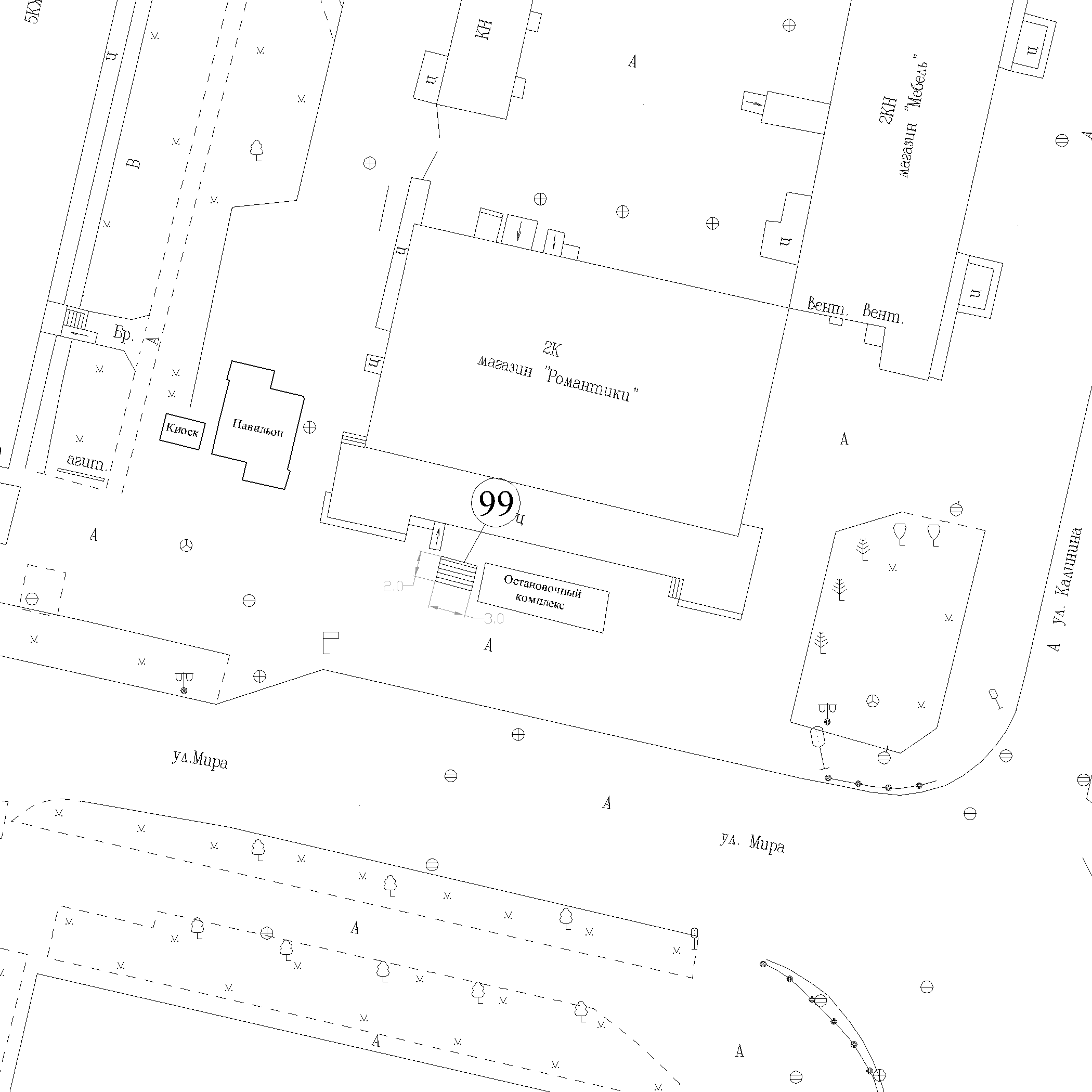 Расчет размера годовой платы по Договорупо лоту № 1Размер годовой платы по договору определяется по следующей формуле:где:A - размер годовой платы по договору (руб.);Kс - средний уровень кадастровой стоимости 1 кв. м земель муниципального образования городского округа                                     г. Зеленогорска по 4 сегменту объектов недвижимости «предпринимательство», утвержденный постановлением Правительства Красноярского края от 17.11.2020 № 784-п «Об утверждении среднего уровня кадастровой стоимости земель населенных пунктов по муниципальным районам (муниципальным округам, городским округам) Красноярского края» (руб./кв. м);S – площадь места размещения  нестационарного торгового объекта (за исключением открытой площадки, предназначенной для демонстрации товаров (похоронных принадлежностей), или за исключением площади навеса, предназначенного для укрытия пассажиров) (кв. м);Кд - корректирующий коэффициент по виду деятельности, осуществляемой в нестационарном торговом объекте:Кр - корректирующий коэффициент по району расположения нестационарного торгового объекта:Размер годовой платы по Договору составляет 1458 (одна тысяча четыреста пятьдесят восемь) руб. 15 коп.                                                     1800,19 х 6,0 х 0,09 х 1,5 = 1458,15 (руб.) Настоящее приложение является неотъемлемой частью Договора.Расчет произвел: Главный специалист отдела и архитектуры и градостроительстваАдминистрации ЗАТО г. Зеленогорск     __________________________/ ________________________Владелец:                                            ________________________________/_____________________Проект договора  на установку и эксплуатацию нестационарного торгового объекта  по лоту № 2ДОГОВОРна установку и эксплуатацию нестационарного торгового объектаг. Зеленогорск                                                       № ____                                                     «__» ______2023Красноярский крайАдминистрация ЗАТО г. Зеленогорск, именуемая в дальнейшем «Администрация», в лице__________, действующего на основании _____________________________________________, с одной стороны, и ___________________________________________________________________,                  (наименование юридического лица или фамилия, имя, отчество (при наличии) индивидуального предпринимателя)именуем___ в дальнейшем «Владелец», в лице _______________________________________                                                                             (должность, фамилия, имя, отчество (при наличии)  ____________________ , действующ__ на основании________________________________,представителя юридического лица)                                                                     (документ, подтверждающий полномочия представителя)с другой стороны, вместе именуемые «Стороны», в соответствии с Положением о порядке установки и эксплуатации нестационарных торговых объектов на территории города Зеленогорска, утвержденным решением Совета депутатов ЗАТО от 27.08.2015 № 13-85р (далее - Положение), заключили настоящий договор на установку и эксплуатацию нестационарного торгового объекта (далее - Договор)  по результатам аукциона на право заключения Договора на основании протокола __________________от ________ 20_____.1. Предмет Договора1.1. Администрация предоставляет Владельцу право установить и эксплуатировать нестационарный торговый объект (далее - Объект), имеющий характеристики, указанные в пункте 1.2 Договора, а Владелец обязуется установить и эксплуатировать Объект в установленном законодательством Российской Федерации, Положением и Договором порядке и в соответствии со схемой расположения Объекта (далее – место размещения), являющейся неотъемлемой частью Договора.1.2. Объект имеет следующие характеристики в соответствии со схемой размещения нестационарных торговых объектов на территории города Зеленогорска, утвержденной решением Совета депутатов ЗАТО г. Зеленогорска (далее - Схема):номер по Схеме – 113; тип Объекта – киоск; адресный ориентир расположения Объекта – район напротив жилых домов № 1 и 3 по                   ул. Гагарина; количество Объектов по адресному ориентиру – 1 шт.;площадь земельного участка, здания, строения, сооружения или их части, занимаемая Объектом – 9,0 кв. м;вид деятельности  Объекта – торговля продовольственными или непродовольственными товарами;специализация Объекта (при ее наличии) -  -;информация об использовании Объекта субъектами малого или среднего предпринимательства, осуществляющими торговую деятельность - субъект малого или среднего предпринимательства; период размещения Объекта - круглогодично.2. Срок действия Договора2.1. Настоящий Договор заключается  на срок:  с   _______________________     до  _________________.  (дата подписания Договора Сторонами)                (окончание срока) 2.2. Окончание срока действия Договора не освобождает Стороны от ответственности за невыполнение или ненадлежащее выполнение взятых на себя обязательств.3. Платежи и расчеты по Договору3.1. За установку и эксплуатацию Объекта Владелец вносит плату в соответствии с Договором (далее – плата по Договору).3.2. Годовая плата по Договору определяется в соответствии с Методикой расчета платы по договору на установку и эксплуатацию нестационарных торговых объектов, утвержденной решением Совета депутатов ЗАТО г. Зеленогорска (далее - Методика). Расчет размера годовой платы по Договору является неотъемлемой частью Договора и составляет 2187,23 рубля.Годовая плата по Договору изменяется в одностороннем порядке в случае изменения Методики.Дополнительное соглашение об изменении годовой платы по Договору не составляется.    3.3. Оплата по Договору производится Владельцем в твердой сумме платежей ежеквартально, путем внесения платы, определенной в соответствии с пунктом 3.2 Договора, на счет: Получатель: УФК по Красноярскому краю (Администрация ЗАТО г. Зеленогорск, л/с 04193001840)ИНН 2453004800, КПП 245301001Банк получателя: Отделение Красноярск/ УФК по Красноярскому краю, г. КрасноярскБИК: 010407105Единый казначейский счет (ЕКС): 40102810245370000011Номер казначейского счета: 03100643000000011900Код по ОКТМО: 04737000Код бюджетной классификации: 01811109044040000120В назначении платежа указать: «Оплата по Договору на установку и эксплуатацию нестационарного торгового объекта от ________№___, период с_______ по ______».3.4. Платежи по Договору вносятся Владельцем равными долями в размере одной четвертой от суммы годовой платы по Договору за первый подлежащий оплате квартал не позднее 30 календарных дней с момента подписания Договора, а за каждый последующий квартал – не позднее 5 числа месяца, следующего за истекшим кварталом.Владелец вправе внести годовую плату по Договору единовременно не позднее__________. 3.5. Датой исполнения обязательств по внесению платы по Договору считается дата зачисления денежных средств на счет, указанный в пункте 3.3 Договора.3.6. Неразмещение и (или) неиспользование Объекта не освобождает Владельца от внесения платы по Договору.3.7. Письменное уведомление об изменении годовой платы по Договору направляется Администрацией Владельцу не позднее, чем через 15 рабочих дней после изменения Методики.  Уведомления, доставленные по адресу, указанному в разделе 8 «Реквизиты сторон» Договора, считаются полученными Владельцем, даже если он не находится по указанному адресу.Изменение годовой платы по Договору вступает в силу с момента получения Владельцем уведомления об изменении годовой платы по Договору и действует с даты, указанной в уведомлении.3.8. Размер годовой платы по Договору не может быть пересмотрен сторонами в сторону уменьшения.4. Права и обязанности Сторон4.1. Администрация обязана: 4.1.1. Не совершать действий, препятствующих Владельцу пользоваться местом размещения и Объектом в установленном Договором порядке, за исключением случаев, предусмотренных Договором и нарушающих его условия.  4.1.2. Письменно уведомлять Владельца об изменении размера годовой платы по Договору в случае, указанном в пункте 3.2 Договора.4.2. Администрация имеет право:4.2.1. Осуществлять контроль за исполнением Владельцем обязанностей по Договору, в том числе за установкой и эксплуатацией Объекта в соответствии с требованиями, указанными в пунктах 1.1, 1.2 Договора, путем проведения проверок с составлением акта.4.2.2. Направлять Владельцу требования об устранении нарушений условий Договора при установке и эксплуатации Объекта, а также требования по освобождению места размещения в добровольном порядке в случаях, установленных Положением.4.2.3. Отказаться в одностороннем порядке от Договора (исполнения Договора), уведомив об этом Владельца в письменной форме, в следующих случаях:4.2.3.1. В случае установления в ходе проверки, предусмотренной пунктом 4.2.1 Договора, нарушений характеристик и (или) места размещения Объекта, указанных в пунктах 1.1, 1.2 Договора и внешнего вида Объекта, согласованного в порядке, установленного Положением.4.2.3.2. В случае принятия решения об использовании места размещения нестационарного торгового объекта для государственных и муниципальных нужд в порядке, предусмотренном Положением.4.2.3.3. Если внешний вид Объекта не согласован комиссией по определению внешнего вида. 4.2.3.4. Если Объект не установлен в соответствии с требованиями пунктов 1.1, 1.2 Договора в течение 45 дней со дня подписания Договора.4.2.3.5. В случае невыполнения Владельцем обязанностей, установленных Договором.В случае отказа Администрации от Договора (исполнения договора) по основаниям, указанным в пунктах 4.2.3.1, 4.2.3.3 – 4.2.3.5 Договора, оплаченная по Договору плата не возвращается. Договор прекращается с момента получения уведомления об отказе от Договора (исполнение Договора). 4.2.4. В случае невыполнения требования Администрации по освобождению места размещения Объекта в добровольном порядке, осуществить демонтаж Объекта в соответствии с Порядком демонтажа нестационарных торговых объектов, размещенных на территории                              г. Зеленогорска, утвержденным постановлением Администрации ЗАТО г. Зеленогорска.4.3. Владелец обязан:4.3.1. Согласовать внешний вид Объекта в порядке, установленном Положением.4.3.2. Установить Объект, имеющий внешний вид, согласованный в порядке, установленном Положением и в соответствии с пунктами 1.1, 1.2 Договора в срок не позднее 45 календарных дней со дня подписания Договора.4.3.3. Обеспечить доступ представителям Администрации на Объект для его осмотра и проверки соблюдения условий Договора.4.3.4. Самостоятельно получить необходимые согласования и разрешения на производство работ, связанных с установкой и эксплуатацией Объекта, если нормативными правовыми актами установлено требование получения таких согласований и разрешений.4.3.5. Самостоятельно получить технические условия на подключение Объекта к сетям инженерно-технического обеспечения (при необходимости). 4.3.6. Обеспечить установку урны для мусора.4.3.7. Обеспечивать своевременный вывоз отходов, возникающих при эксплуатации Объекта.4.3.8. При принятии Администрацией решения о внесении изменений в Схему в соответствии с Положением, а также по окончании срока действия Договора либо в случае его досрочного расторжения за свой счет освободить место размещения Объекта и восстановить нарушенное благоустройство территории в границах места размещения.4.3.8.1. В случае если Объект конструктивно объединен с другими нестационарными торговыми объектами, обеспечить демонтаж Объекта без ущерба другим нестационарным торговым объектам.4.3.9. Использовать Объект способами, которые не должны наносить вред окружающей среде, жизни и здоровью граждан.4.3.10. Своевременно и полностью перечислять плату по Договору в размерах и порядке, установленных Договором.В десятидневный срок после оплаты по Договору Владелец обязан представлять в Администрацию платежные документы, подтверждающие перечисление платы по Договору, с указанием на платежном документе номера и даты заключения Договора, а также периода, за который производится оплата.4.3.11. При установке и эксплуатации Объекта обеспечить соблюдение требований к установке и эксплуатации нестационарных торговых объектов, установленных Положением, в том числе:4.3.11.1. Не допускать в месте размещения:- устройство котлована, нарушения покрытия места размещения Объекта и устройства фундаментов, прочно связывающих Объект с землей;- возведение капитальных строений;- устройство подвального этажа;	- размещение торгово-технологического оборудования, в том числе холодильного оборудования, прилавков на территории, прилегающей к Объекту.4.3.11.2. При установке Объекта, в том числе его конструктивные элементы не должны выходить за границы места размещения.4.3.11.3. При изготовлении и отделки Объекта применять сертифицированные (в том числе в части пожаробезопасности) материалы, имеющие качественную и прочную окраску, отделку и не изменяющие своих эстетических и эксплуатационных качеств в течение всего срока эксплуатации объекта. При этом не допускается применять кирпич, блоки, монолитный и сборный бетон, виниловый сайдинг, рулонную и шиферную кровлю, древесину.При остеклении Объекта применять безосколочные, ударостойкие материалы, безопасные упрочняющие многослойные пленочные покрытия, поликарбонатные стекла в алюминиевом или пластиковом переплете. Для защиты остекления допускается применять рольставни.4.3.11.4. Загрузку и разгрузку товаров в Объект осуществлять с учетом безопасности движения автотранспорта и пешеходов.4.3.12. Перенести или демонтировать Объект в случае производства аварийных или ремонтных работ в месте размещения.4.3.13. Не допускать передачу или уступку прав по Договору третьим лицам, не допускать осуществление третьими лицами торговой и иной экономической, в том числе предпринимательской, деятельности с использованием Объекта, установленного в месте размещения, указанном в пункте 1.1 Договора.4.3.14. При установке и эксплуатации Объекта обеспечить соблюдение законодательства Российской Федерации в области торговой деятельности, законодательства, регулирующего оборот (в том числе розничную продажу) алкогольной продукции, торговлю табачной продукцией и табачными изделиями, а также соблюдение строительных, пожарных, санитарных и экологических норм и правил.4.4. Владелец имеет право: 4.4.1. Установить в течение срока, указанного в пункте 4.3.2 Договора, и эксплуатировать Объект в месте размещения и с соблюдением характеристик, указанных в пунктах 1.1, 1.2 Договора и внешнего вида Объекта согласованного в порядке, установленного Положением.4.4.2. Освободить место размещения от Объекта до истечения срока действия Договора. При этом оплата, внесенная по Договору, Владельцу не возвращается.  4.4.3. В случае передачи прав на Объект третьему лицу в течение 10 календарных дней уведомить Администрацию и освободить место размещения.5. Ответственность Сторон5.1. В случае неисполнения или ненадлежащего исполнения обязательств, установленных Договором, Владелец возмещает Администрации убытки, понесенные в связи с неисполнением или ненадлежащим исполнением обязательств.За неисполнение или ненадлежащее исполнение обязательств по Договору Стороны несут ответственность в соответствии с законодательством Российской Федерации.5.2. Стороны освобождаются от ответственности за неисполнение обязательств в случае действия обстоятельств непреодолимой силы при условии, что данные обстоятельства непосредственно повлияли на выполнение условий по Договору. Сторона, для которой создалась невозможность исполнения обязательств по указанным причинам, должна известить другую сторону о наступлении и прекращении действий обстоятельств непреодолимой силы в срок не позднее 3 календарных дней с подтверждением факта их действия актами компетентных органов.Неуведомление либо несвоевременное уведомление о наступлении обстоятельств непреодолимой силы не дает сторонам права ссылаться при невозможности выполнить свои обязанности по Договору на наступление указанных обстоятельств.5.3. В случае несвоевременного внесения Владельцем платы по Договору в размерах, в порядке и сроки, указанные в Договоре, Владелец уплачивает Администрации пеню в размере 0,1% от неуплаченной суммы за каждый календарный день просрочки. Начисление пени производится, начиная со дня, следующего за последним днем внесения платы по Договору платежа, и по день внесения платы по Договору включительно. Уплата пени не освобождает Владельца от исполнения обязанностей по Договору.5.4. Владелец несет ответственность за нарушения, допущенные им при установке и эксплуатации Объекта, а также за вред, причиненный жизни, здоровью и имуществу третьих лиц, в соответствии с действующим законодательством.6. Изменение и расторжение Договора6.1. Договор может быть изменен или расторгнут в случаях и порядке, предусмотренных законодательством Российской Федерации, а также Договором.7. Прочие условия7.1. В случае изменения адреса Владельца, его наименования (для юридических лиц), фамилии, имени, отчества, места жительства (для индивидуальных предпринимателей), иных реквизитов Владелец обязан в течение 10 календарных дней со дня изменений письменно известить об этом Администрацию. При отсутствии извещения об этом все уведомления и другие документы, направленные Администрацией по адресу, указанному в Договоре, считаются врученными Владельцу.7.2. Споры между Владельцем и Администрацией разрешаются путем переговоров или рассматриваются  в суде.7.3. Договор вступает в силу со дня его подписания обеими Сторонами.7.4. Взаимоотношения Сторон, не урегулированные Договором, регламентируются законодательством Российской Федерации.7.5. Владелец вправе подать заявление на заключение договора на установку и эксплуатацию нестационарного торгового объекта с характеристиками, указанными в пункте 1.2 Договора, без проведения аукциона не ранее чем за 180 календарных дней до окончания срока действия Договора и не позднее 7 рабочих дней до окончания срока действия Договора в соответствии с пунктами 4.6, 4,7   Положения.7.6. Настоящий Договор составлен в двух экземплярах, имеющих одинаковую юридическую силу, по одному экземпляру для каждой из Сторон.7.7. Приложения к Договору составляют его неотъемлемую часть:Приложение № 1 – схема расположения Объекта на 1 л. в 1 экз. Приложение № 2 – расчет размера годовой платы по Договору на 1 л. в 1 экз.8. Адреса и реквизиты Сторон9. Подписи Сторон:Администрация:                                                               Владелец:___________________________________                                   ________________________________________(должность)                                                                                           (должность) _________/_________________________                                   _________/_______________________________ (подпись)   (фамилия, инициалы имени,                                          (подпись)          (фамилия, инициалы имени,     отчества (при наличии)                                                                           отчества (при наличии)МП                                                                                 МПСхема расположения Объекта - киоска в районе напротив жилых домов № 1 и 3 по ул. Гагарина,на месте номер 113 по схеме размещения нестационарных торговых объектов, утвержденной решением Совета депутатов ЗАТО г. Зеленогорска (масштаб 1:500).Площадь места размещения  9,0 кв. м.Лот № 2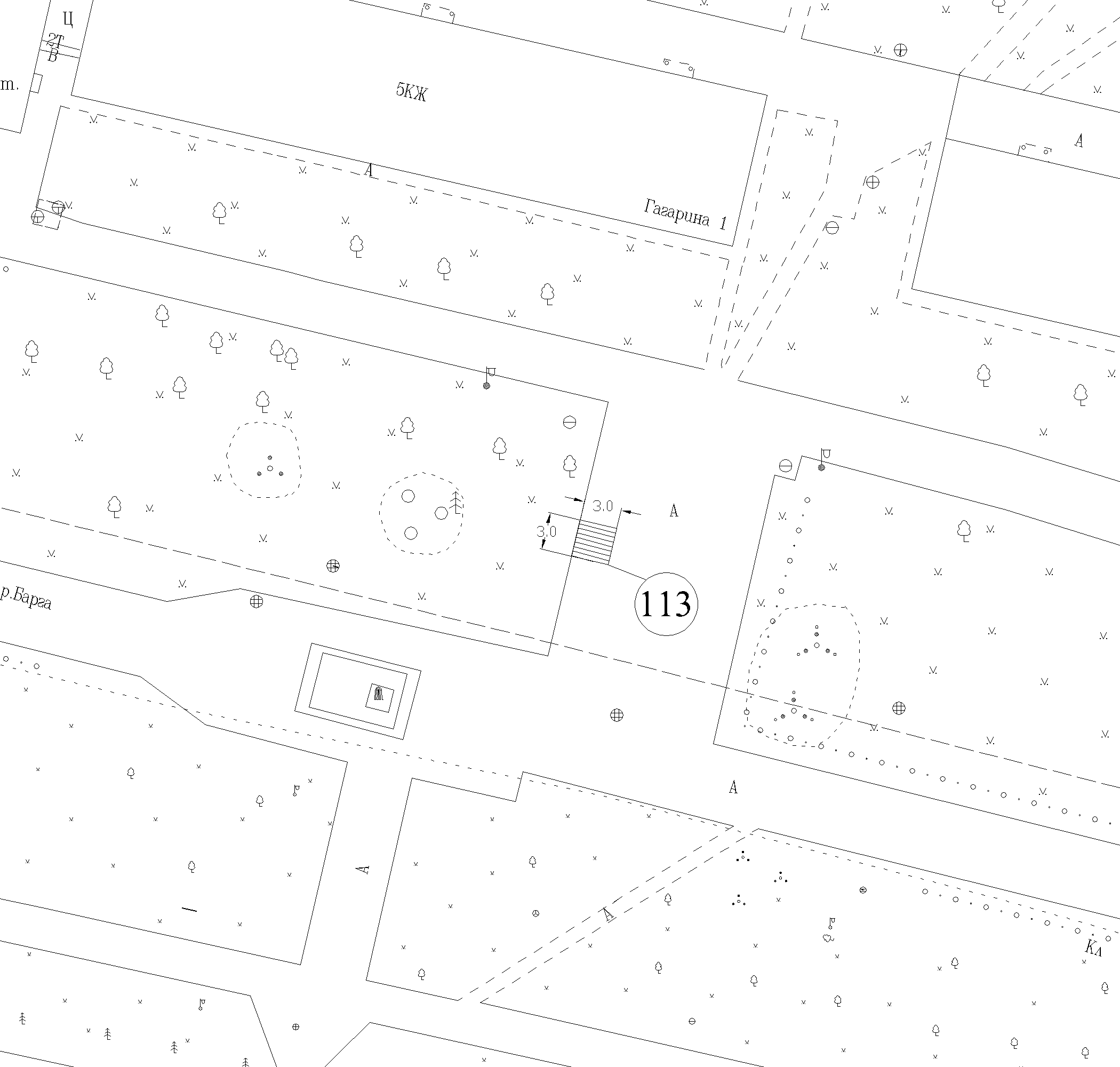 Расчет размера годовой платы по Договорупо лоту № 2Размер годовой платы по договору определяется по следующей формуле:где:A - размер годовой платы по договору (руб.);Kс - средний уровень кадастровой стоимости 1 кв. м земель муниципального образования городского округа                                     г. Зеленогорска по 4 сегменту объектов недвижимости «предпринимательство», утвержденный постановлением Правительства Красноярского края от 17.11.2020 № 784-п «Об утверждении среднего уровня кадастровой стоимости земель населенных пунктов по муниципальным районам (муниципальным округам, городским округам) Красноярского края» (руб./кв. м);S – площадь места размещения  нестационарного торгового объекта (за исключением открытой площадки, предназначенной для демонстрации товаров (похоронных принадлежностей), или за исключением площади навеса, предназначенного для укрытия пассажиров) (кв. м);Кд - корректирующий коэффициент по виду деятельности, осуществляемой в нестационарном торговом объекте:Кр - корректирующий коэффициент по району расположения нестационарного торгового объекта:Размер годовой платы по Договору составляет 2 187 (две тысячи сто восемьдесят семь) руб. 23 коп.                                                     1800,19 х 9,0 х 0,09 х 1,5 = 2 187,23  (руб.) Настоящее приложение является неотъемлемой частью Договора.Расчет произвел: Главный специалист отдела и архитектуры и градостроительстваАдминистрации ЗАТО г. Зеленогорск     __________________________/ ________________________Владелец:                                            ________________________________/________________________Проект договора  на установку и эксплуатацию нестационарного торгового объекта  по лоту № 3ДОГОВОРна установку и эксплуатацию нестационарного торгового объектаг. Зеленогорск                                                       № ____                                                     «__» ______2023Красноярский крайАдминистрация ЗАТО г. Зеленогорск, именуемая в дальнейшем «Администрация», в лице__________, действующего на основании _____________________________________________, с одной стороны, и ___________________________________________________________________,                  (наименование юридического лица или фамилия, имя, отчество (при наличии) индивидуального предпринимателя)именуем___ в дальнейшем «Владелец», в лице _______________________________________                                                                             (должность, фамилия, имя, отчество (при наличии)  ____________________ , действующ__ на основании________________________________,представителя юридического лица)                                                                     (документ, подтверждающий полномочия представителя)с другой стороны, вместе именуемые «Стороны», в соответствии с Положением о порядке установки и эксплуатации нестационарных торговых объектов на территории города Зеленогорска, утвержденным решением Совета депутатов ЗАТО от 27.08.2015 № 13-85р (далее - Положение), заключили настоящий договор на установку и эксплуатацию нестационарного торгового объекта (далее - Договор)  по результатам аукциона на право заключения Договора на основании протокола __________________от ________ 20_____.1. Предмет Договора1.1. Администрация предоставляет Владельцу право установить и эксплуатировать нестационарный торговый объект (далее - Объект), имеющий характеристики, указанные в пункте 1.2 Договора, а Владелец обязуется установить и эксплуатировать Объект в установленном законодательством Российской Федерации, Положением и Договором порядке и в соответствии со схемой расположения Объекта (далее – место размещения), являющейся неотъемлемой частью Договора.1.2. Объект имеет следующие характеристики в соответствии со схемой размещения нестационарных торговых объектов на территории города Зеленогорска, утвержденной решением Совета депутатов ЗАТО г. Зеленогорска (далее - Схема):номер по Схеме – 114; тип Объекта – киоск; адресный ориентир расположения Объекта – район напротив ул. Гагарина, 13; количество Объектов по адресному ориентиру – 1 шт.;площадь земельного участка, здания, строения, сооружения или их части, занимаемая Объектом – 6,0 кв. м;вид деятельности  Объекта – торговля продовольственными или непродовольственными товарами;специализация Объекта (при ее наличии) -  -;информация об использовании Объекта субъектами малого или среднего предпринимательства, осуществляющими торговую деятельность - субъект малого или среднего предпринимательства; период размещения Объекта - круглогодично.2. Срок действия Договора2.1. Настоящий Договор заключается  на срок:  с   _______________________     до  _________________.  (дата подписания Договора Сторонами)                (окончание срока) 2.2. Окончание срока действия Договора не освобождает Стороны от ответственности за невыполнение или ненадлежащее выполнение взятых на себя обязательств.3. Платежи и расчеты по Договору3.1. За установку и эксплуатацию Объекта Владелец вносит плату в соответствии с Договором (далее – плата по Договору).3.2. Годовая плата по Договору определяется в соответствии с Методикой расчета платы по договору на установку и эксплуатацию нестационарных торговых объектов, утвержденной решением Совета депутатов ЗАТО г. Зеленогорска (далее - Методика). Расчет размера годовой платы по Договору является неотъемлемой частью Договора и составляет 1458,15 рубля.Годовая плата по Договору изменяется в одностороннем порядке в случае изменения Методики.Дополнительное соглашение об изменении годовой платы по Договору не составляется.    3.3. Оплата по Договору производится Владельцем в твердой сумме платежей ежеквартально, путем внесения платы, определенной в соответствии с пунктом 3.2 Договора, на счет: Получатель: УФК по Красноярскому краю (Администрация ЗАТО г. Зеленогорск, л/с 04193001840)ИНН 2453004800, КПП 245301001Банк получателя: Отделение Красноярск/ УФК по Красноярскому краю, г. КрасноярскБИК: 010407105Единый казначейский счет (ЕКС): 40102810245370000011Номер казначейского счета: 03100643000000011900Код по ОКТМО: 04737000Код бюджетной классификации: 01811109044040000120В назначении платежа указать: «Оплата по Договору на установку и эксплуатацию нестационарного торгового объекта от ________№___, период с_______ по ______».3.4. Платежи по Договору вносятся Владельцем равными долями в размере одной четвертой от суммы годовой платы по Договору за первый подлежащий оплате квартал не позднее 30 календарных дней с момента подписания Договора, а за каждый последующий квартал – не позднее 5 числа месяца, следующего за истекшим кварталом.Владелец вправе внести годовую плату по Договору единовременно не позднее__________. 3.5. Датой исполнения обязательств по внесению платы по Договору считается дата зачисления денежных средств на счет, указанный в пункте 3.3 Договора.3.6. Неразмещение и (или) неиспользование Объекта не освобождает Владельца от внесения платы по Договору.3.7. Письменное уведомление об изменении годовой платы по Договору направляется Администрацией Владельцу не позднее, чем через 15 рабочих дней после изменения Методики.  Уведомления, доставленные по адресу, указанному в разделе 8 «Реквизиты сторон» Договора, считаются полученными Владельцем, даже если он не находится по указанному адресу.Изменение годовой платы по Договору вступает в силу с момента получения Владельцем уведомления об изменении годовой платы по Договору и действует с даты, указанной в уведомлении.3.8. Размер годовой платы по Договору не может быть пересмотрен сторонами в сторону уменьшения.4. Права и обязанности Сторон4.1. Администрация обязана: 4.1.1. Не совершать действий, препятствующих Владельцу пользоваться местом размещения и Объектом в установленном Договором порядке, за исключением случаев, предусмотренных Договором и нарушающих его условия.  4.1.2. Письменно уведомлять Владельца об изменении размера годовой платы по Договору в случае, указанном в пункте 3.2 Договора.4.2. Администрация имеет право:4.2.1. Осуществлять контроль за исполнением Владельцем обязанностей по Договору, в том числе за установкой и эксплуатацией Объекта в соответствии с требованиями, указанными в пунктах 1.1, 1.2 Договора, путем проведения проверок с составлением акта.4.2.2. Направлять Владельцу требования об устранении нарушений условий Договора при установке и эксплуатации Объекта, а также требования по освобождению места размещения в добровольном порядке в случаях, установленных Положением.4.2.3. Отказаться в одностороннем порядке от Договора (исполнения Договора), уведомив об этом Владельца в письменной форме, в следующих случаях:4.2.3.1. В случае установления в ходе проверки, предусмотренной пунктом 4.2.1 Договора, нарушений характеристик и (или) места размещения Объекта, указанных в пунктах 1.1, 1.2 Договора и внешнего вида Объекта, согласованного в порядке, установленного Положением.4.2.3.2. В случае принятия решения об использовании места размещения нестационарного торгового объекта для государственных и муниципальных нужд в порядке, предусмотренном Положением.4.2.3.3. Если внешний вид Объекта не согласован комиссией по определению внешнего вида. 4.2.3.4. Если Объект не установлен в соответствии с требованиями пунктов 1.1, 1.2 Договора в течение 45 дней со дня подписания Договора.4.2.3.5. В случае невыполнения Владельцем обязанностей, установленных Договором.В случае отказа Администрации от Договора (исполнения договора) по основаниям, указанным в пунктах 4.2.3.1, 4.2.3.3 – 4.2.3.5 Договора, оплаченная по Договору плата не возвращается. Договор прекращается с момента получения уведомления об отказе от Договора (исполнение Договора). 4.2.4. В случае невыполнения требования Администрации по освобождению места размещения Объекта в добровольном порядке, осуществить демонтаж Объекта в соответствии с Порядком демонтажа нестационарных торговых объектов, размещенных на территории                              г. Зеленогорска, утвержденным постановлением Администрации ЗАТО г. Зеленогорска.4.3. Владелец обязан:4.3.1. Согласовать внешний вид Объекта в порядке, установленном Положением.4.3.2. Установить Объект, имеющий внешний вид, согласованный в порядке, установленном Положением и в соответствии с пунктами 1.1, 1.2 Договора в срок не позднее 45 календарных дней со дня подписания Договора.4.3.3. Обеспечить доступ представителям Администрации на Объект для его осмотра и проверки соблюдения условий Договора.4.3.4. Самостоятельно получить необходимые согласования и разрешения на производство работ, связанных с установкой и эксплуатацией Объекта, если нормативными правовыми актами установлено требование получения таких согласований и разрешений.4.3.5. Самостоятельно получить технические условия на подключение Объекта к сетям инженерно-технического обеспечения (при необходимости). 4.3.6. Обеспечить установку урны для мусора.4.3.7. Обеспечивать своевременный вывоз отходов, возникающих при эксплуатации Объекта.4.3.8. При принятии Администрацией решения о внесении изменений в Схему в соответствии с Положением, а также по окончании срока действия Договора либо в случае его досрочного расторжения за свой счет освободить место размещения Объекта и восстановить нарушенное благоустройство территории в границах места размещения.4.3.8.1. В случае если Объект конструктивно объединен с другими нестационарными торговыми объектами, обеспечить демонтаж Объекта без ущерба другим нестационарным торговым объектам.4.3.9. Использовать Объект способами, которые не должны наносить вред окружающей среде, жизни и здоровью граждан.4.3.10. Своевременно и полностью перечислять плату по Договору в размерах и порядке, установленных Договором.В десятидневный срок после оплаты по Договору Владелец обязан представлять в Администрацию платежные документы, подтверждающие перечисление платы по Договору, с указанием на платежном документе номера и даты заключения Договора, а также периода, за который производится оплата.4.3.11. При установке и эксплуатации Объекта обеспечить соблюдение требований к установке и эксплуатации нестационарных торговых объектов, установленных Положением, в том числе:4.3.11.1. Не допускать в месте размещения:- устройство котлована, нарушения покрытия места размещения Объекта и устройства фундаментов, прочно связывающих Объект с землей;- возведение капитальных строений;- устройство подвального этажа;	- размещение торгово-технологического оборудования, в том числе холодильного оборудования, прилавков на территории, прилегающей к Объекту.4.3.11.2. При установке Объекта, в том числе его конструктивные элементы не должны выходить за границы места размещения.4.3.11.3. При изготовлении и отделки Объекта применять сертифицированные (в том числе в части пожаробезопасности) материалы, имеющие качественную и прочную окраску, отделку и не изменяющие своих эстетических и эксплуатационных качеств в течение всего срока эксплуатации объекта. При этом не допускается применять кирпич, блоки, монолитный и сборный бетон, виниловый сайдинг, рулонную и шиферную кровлю, древесину.При остеклении Объекта применять безосколочные, ударостойкие материалы, безопасные упрочняющие многослойные пленочные покрытия, поликарбонатные стекла в алюминиевом или пластиковом переплете. Для защиты остекления допускается применять рольставни.4.3.11.4. Загрузку и разгрузку товаров в Объект осуществлять с учетом безопасности движения автотранспорта и пешеходов.4.3.12. Перенести или демонтировать Объект в случае производства аварийных или ремонтных работ в месте размещения.4.3.13. Не допускать передачу или уступку прав по Договору третьим лицам, не допускать осуществление третьими лицами торговой и иной экономической, в том числе предпринимательской, деятельности с использованием Объекта, установленного в месте размещения, указанном в пункте 1.1 Договора.4.3.14. При установке и эксплуатации Объекта обеспечить соблюдение законодательства Российской Федерации в области торговой деятельности, законодательства, регулирующего оборот (в том числе розничную продажу) алкогольной продукции, торговлю табачной продукцией и табачными изделиями, а также соблюдение строительных, пожарных, санитарных и экологических норм и правил.4.4. Владелец имеет право: 4.4.1. Установить в течение срока, указанного в пункте 4.3.2 Договора, и эксплуатировать Объект в месте размещения и с соблюдением характеристик, указанных в пунктах 1.1, 1.2 Договора и внешнего вида Объекта согласованного в порядке, установленного Положением.4.4.2. Освободить место размещения от Объекта до истечения срока действия Договора. При этом оплата, внесенная по Договору, Владельцу не возвращается.  4.4.3. В случае передачи прав на Объект третьему лицу в течение 10 календарных дней уведомить Администрацию и освободить место размещения.5. Ответственность Сторон5.1. В случае неисполнения или ненадлежащего исполнения обязательств, установленных Договором, Владелец возмещает Администрации убытки, понесенные в связи с неисполнением или ненадлежащим исполнением обязательств.За неисполнение или ненадлежащее исполнение обязательств по Договору Стороны несут ответственность в соответствии с законодательством Российской Федерации.5.2. Стороны освобождаются от ответственности за неисполнение обязательств в случае действия обстоятельств непреодолимой силы при условии, что данные обстоятельства непосредственно повлияли на выполнение условий по Договору. Сторона, для которой создалась невозможность исполнения обязательств по указанным причинам, должна известить другую сторону о наступлении и прекращении действий обстоятельств непреодолимой силы в срок не позднее 3 календарных дней с подтверждением факта их действия актами компетентных органов.Неуведомление либо несвоевременное уведомление о наступлении обстоятельств непреодолимой силы не дает сторонам права ссылаться при невозможности выполнить свои обязанности по Договору на наступление указанных обстоятельств.5.3. В случае несвоевременного внесения Владельцем платы по Договору в размерах, в порядке и сроки, указанные в Договоре, Владелец уплачивает Администрации пеню в размере 0,1% от неуплаченной суммы за каждый календарный день просрочки. Начисление пени производится, начиная со дня, следующего за последним днем внесения платы по Договору платежа, и по день внесения платы по Договору включительно. Уплата пени не освобождает Владельца от исполнения обязанностей по Договору.5.4. Владелец несет ответственность за нарушения, допущенные им при установке и эксплуатации Объекта, а также за вред, причиненный жизни, здоровью и имуществу третьих лиц, в соответствии с действующим законодательством.6. Изменение и расторжение Договора6.1. Договор может быть изменен или расторгнут в случаях и порядке, предусмотренных законодательством Российской Федерации, а также Договором.7. Прочие условия7.1. В случае изменения адреса Владельца, его наименования (для юридических лиц), фамилии, имени, отчества, места жительства (для индивидуальных предпринимателей), иных реквизитов Владелец обязан в течение 10 календарных дней со дня изменений письменно известить об этом Администрацию. При отсутствии извещения об этом все уведомления и другие документы, направленные Администрацией по адресу, указанному в Договоре, считаются врученными Владельцу.7.2. Споры между Владельцем и Администрацией разрешаются путем переговоров или рассматриваются  в суде.7.3. Договор вступает в силу со дня его подписания обеими Сторонами.7.4. Взаимоотношения Сторон, не урегулированные Договором, регламентируются законодательством Российской Федерации.7.5. Владелец вправе подать заявление на заключение договора на установку и эксплуатацию нестационарного торгового объекта с характеристиками, указанными в пункте 1.2 Договора, без проведения аукциона не ранее чем за 180 календарных дней до окончания срока действия Договора и не позднее 7 рабочих дней до окончания срока действия Договора в соответствии с пунктами 4.6, 4,7   Положения.7.6. Настоящий Договор составлен в двух экземплярах, имеющих одинаковую юридическую силу, по одному экземпляру для каждой из Сторон.7.7. Приложения к Договору составляют его неотъемлемую часть:Приложение № 1 – схема расположения Объекта на 1 л. в 1 экз. Приложение № 2 – расчет размера годовой платы по Договору на 1 л. в 1 экз.8. Адреса и реквизиты Сторон9. Подписи Сторон:Администрация:                                                               Владелец:___________________________________                                   ________________________________________(должность)                                                                                           (должность) _________/_________________________                                   _________/_______________________________ (подпись)   (фамилия, инициалы имени,                                          (подпись)          (фамилия, инициалы имени,     отчества (при наличии)                                                                           отчества (при наличии)МП                                                                                 МПСхема расположения Объекта - киоска в районе напротив ул. Гагарина, 13,на месте номер 114 по схеме размещения нестационарных торговых объектов, утвержденной решением Совета депутатов ЗАТО г. Зеленогорска (масштаб 1:500).Площадь места размещения  6,0 кв. м.Лот № 3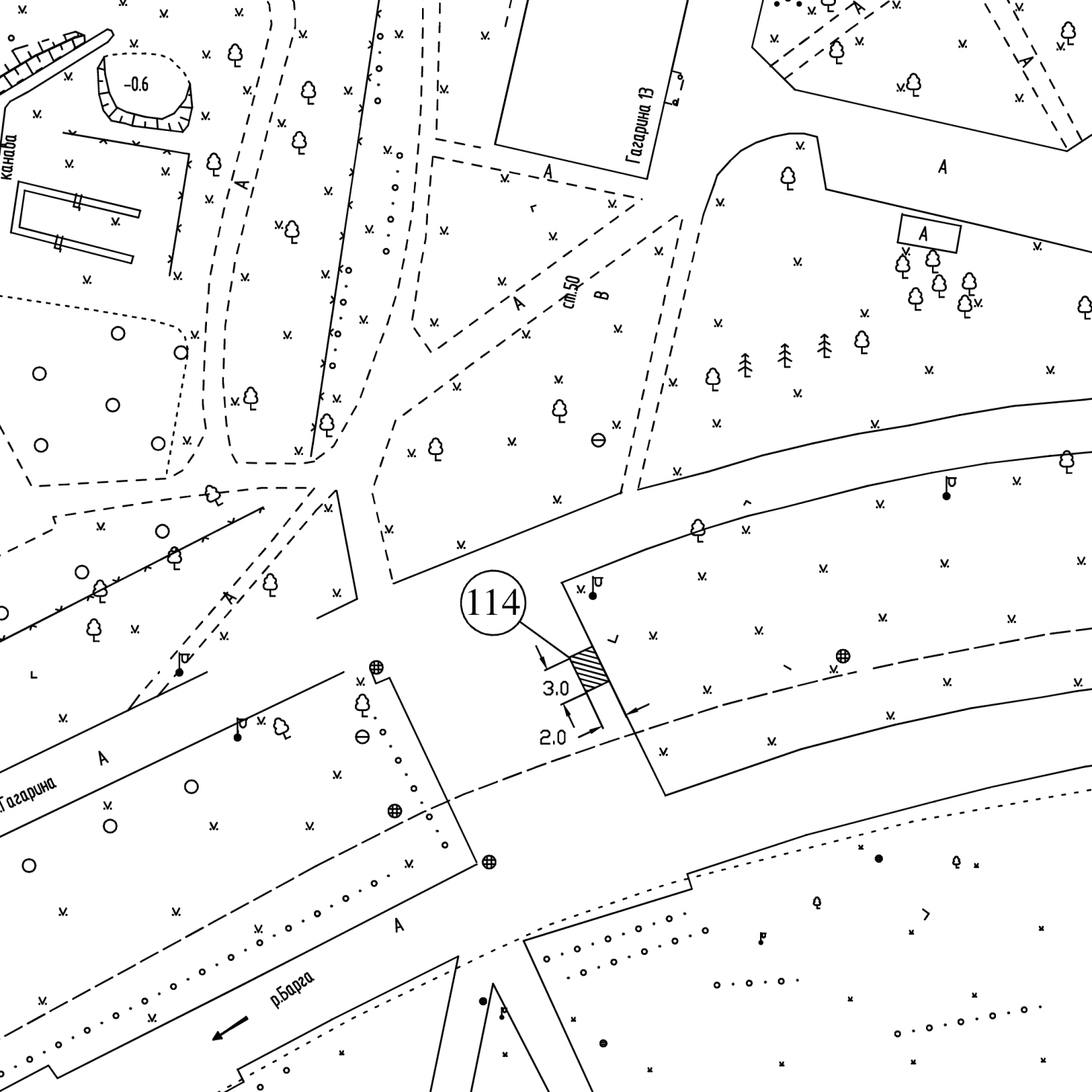 Расчет размера годовой платы по Договорупо лоту № 3Размер годовой платы по договору определяется по следующей формуле:где:A - размер годовой платы по договору (руб.);Kс - средний уровень кадастровой стоимости 1 кв. м земель муниципального образования городского округа                                     г. Зеленогорска по 4 сегменту объектов недвижимости «предпринимательство», утвержденный постановлением Правительства Красноярского края от 17.11.2020 № 784-п «Об утверждении среднего уровня кадастровой стоимости земель населенных пунктов по муниципальным районам (муниципальным округам, городским округам) Красноярского края» (руб./кв. м);S – площадь места размещения  нестационарного торгового объекта (за исключением открытой площадки, предназначенной для демонстрации товаров (похоронных принадлежностей), или за исключением площади навеса, предназначенного для укрытия пассажиров) (кв. м);Кд - корректирующий коэффициент по виду деятельности, осуществляемой в нестационарном торговом объекте:Кр - корректирующий коэффициент по району расположения нестационарного торгового объекта:Размер годовой платы по Договору составляет 1 458 (одна тысяча четыреста пятьдесят восемь) руб. 15 коп.                                                     1800,19 х 6,0 х 0,09 х 1,5 = 1 458,15  (руб.) Настоящее приложение является неотъемлемой частью Договора.Расчет произвел: Главный специалист отдела и архитектуры и градостроительстваАдминистрации ЗАТО г. Зеленогорск     __________________________/ ________________________Владелец:                                            ________________________________/________________________Проект договора  на установку и эксплуатацию нестационарного торгового объекта  по лоту № 4ДОГОВОРна установку и эксплуатацию нестационарного торгового объектаг. Зеленогорск                                                       № ____                                                     «__» ______2023Красноярский крайАдминистрация ЗАТО г. Зеленогорск, именуемая в дальнейшем «Администрация», в лице__________, действующего на основании _____________________________________________, с одной стороны, и ___________________________________________________________________,                  (наименование юридического лица или фамилия, имя, отчество (при наличии) индивидуального предпринимателя)именуем___ в дальнейшем «Владелец», в лице _______________________________________                                                                             (должность, фамилия, имя, отчество (при наличии)  ____________________ , действующ__ на основании________________________________,представителя юридического лица)                                                                     (документ, подтверждающий полномочия представителя)с другой стороны, вместе именуемые «Стороны», в соответствии с Положением о порядке установки и эксплуатации нестационарных торговых объектов на территории города Зеленогорска, утвержденным решением Совета депутатов ЗАТО от 27.08.2015 № 13-85р (далее - Положение), заключили настоящий договор на установку и эксплуатацию нестационарного торгового объекта (далее - Договор)  по результатам аукциона на право заключения Договора на основании протокола __________________от ________ 20_____.1. Предмет Договора1.1. Администрация предоставляет Владельцу право установить и эксплуатировать нестационарный торговый объект (далее - Объект), имеющий характеристики, указанные в пункте 1.2 Договора, а Владелец обязуется установить и эксплуатировать Объект в установленном законодательством Российской Федерации, Положением и Договором порядке и в соответствии со схемой расположения Объекта (далее – место размещения), являющейся неотъемлемой частью Договора.1.2. Объект имеет следующие характеристики в соответствии со схемой размещения нестационарных торговых объектов на территории города Зеленогорска, утвержденной решением Совета депутатов ЗАТО г. Зеленогорска (далее - Схема):номер по Схеме – 127; тип Объекта – киоск; адресный ориентир расположения Объекта – район ул. Диктатуры Пролетариата, 11; количество Объектов по адресному ориентиру – 1 шт.;площадь земельного участка, здания, строения, сооружения или их части, занимаемая Объектом – 6,0 кв. м;вид деятельности  Объекта – торговля продовольственными или непродовольственными товарами;специализация Объекта (при ее наличии) -  -;информация об использовании Объекта субъектами малого или среднего предпринимательства, осуществляющими торговую деятельность - субъект малого или среднего предпринимательства; период размещения Объекта - круглогодично.2. Срок действия Договора2.1. Настоящий Договор заключается  на срок:  с   _______________________     до  _________________.  (дата подписания Договора Сторонами)                (окончание срока) 2.2. Окончание срока действия Договора не освобождает Стороны от ответственности за невыполнение или ненадлежащее выполнение взятых на себя обязательств.3. Платежи и расчеты по Договору3.1. За установку и эксплуатацию Объекта Владелец вносит плату в соответствии с Договором (далее – плата по Договору).3.2. Годовая плата по Договору определяется в соответствии с Методикой расчета платы по договору на установку и эксплуатацию нестационарных торговых объектов, утвержденной решением Совета депутатов ЗАТО г. Зеленогорска (далее - Методика). Расчет размера годовой платы по Договору является неотъемлемой частью Договора и составляет 972,10 рубля.Годовая плата по Договору изменяется в одностороннем порядке в случае изменения Методики.Дополнительное соглашение об изменении годовой платы по Договору не составляется.    3.3. Оплата по Договору производится Владельцем в твердой сумме платежей ежеквартально, путем внесения платы, определенной в соответствии с пунктом 3.2 Договора, на счет: Получатель: УФК по Красноярскому краю (Администрация ЗАТО г. Зеленогорск, л/с 04193001840)ИНН 2453004800, КПП 245301001Банк получателя: Отделение Красноярск/ УФК по Красноярскому краю, г. КрасноярскБИК: 010407105Единый казначейский счет (ЕКС): 40102810245370000011Номер казначейского счета: 03100643000000011900Код по ОКТМО: 04737000Код бюджетной классификации: 01811109044040000120В назначении платежа указать: «Оплата по Договору на установку и эксплуатацию нестационарного торгового объекта от ________№___, период с_______ по ______».3.4. Платежи по Договору вносятся Владельцем равными долями в размере одной четвертой от суммы годовой платы по Договору за первый подлежащий оплате квартал не позднее 30 календарных дней с момента подписания Договора, а за каждый последующий квартал – не позднее 5 числа месяца, следующего за истекшим кварталом.Владелец вправе внести годовую плату по Договору единовременно не позднее__________. 3.5. Датой исполнения обязательств по внесению платы по Договору считается дата зачисления денежных средств на счет, указанный в пункте 3.3 Договора.3.6. Неразмещение и (или) неиспользование Объекта не освобождает Владельца от внесения платы по Договору.3.7. Письменное уведомление об изменении годовой платы по Договору направляется Администрацией Владельцу не позднее, чем через 15 рабочих дней после изменения Методики.  Уведомления, доставленные по адресу, указанному в разделе 8 «Реквизиты сторон» Договора, считаются полученными Владельцем, даже если он не находится по указанному адресу.Изменение годовой платы по Договору вступает в силу с момента получения Владельцем уведомления об изменении годовой платы по Договору и действует с даты, указанной в уведомлении.3.8. Размер годовой платы по Договору не может быть пересмотрен сторонами в сторону уменьшения.4. Права и обязанности Сторон4.1. Администрация обязана: 4.1.1. Не совершать действий, препятствующих Владельцу пользоваться местом размещения и Объектом в установленном Договором порядке, за исключением случаев, предусмотренных Договором и нарушающих его условия.  4.1.2. Письменно уведомлять Владельца об изменении размера годовой платы по Договору в случае, указанном в пункте 3.2 Договора.4.2. Администрация имеет право:4.2.1. Осуществлять контроль за исполнением Владельцем обязанностей по Договору, в том числе за установкой и эксплуатацией Объекта в соответствии с требованиями, указанными в пунктах 1.1, 1.2 Договора, путем проведения проверок с составлением акта.4.2.2. Направлять Владельцу требования об устранении нарушений условий Договора при установке и эксплуатации Объекта, а также требования по освобождению места размещения в добровольном порядке в случаях, установленных Положением.4.2.3. Отказаться в одностороннем порядке от Договора (исполнения Договора), уведомив об этом Владельца в письменной форме, в следующих случаях:4.2.3.1. В случае установления в ходе проверки, предусмотренной пунктом 4.2.1 Договора, нарушений характеристик и (или) места размещения Объекта, указанных в пунктах 1.1, 1.2 Договора и внешнего вида Объекта, согласованного в порядке, установленного Положением.4.2.3.2. В случае принятия решения об использовании места размещения нестационарного торгового объекта для государственных и муниципальных нужд в порядке, предусмотренном Положением.4.2.3.3. Если внешний вид Объекта не согласован комиссией по определению внешнего вида. 4.2.3.4. Если Объект не установлен в соответствии с требованиями пунктов 1.1, 1.2 Договора в течение 45 дней со дня подписания Договора.4.2.3.5. В случае невыполнения Владельцем обязанностей, установленных Договором.В случае отказа Администрации от Договора (исполнения договора) по основаниям, указанным в пунктах 4.2.3.1, 4.2.3.3 – 4.2.3.5 Договора, оплаченная по Договору плата не возвращается. Договор прекращается с момента получения уведомления об отказе от Договора (исполнение Договора). 4.2.4. В случае невыполнения требования Администрации по освобождению места размещения Объекта в добровольном порядке, осуществить демонтаж Объекта в соответствии с Порядком демонтажа нестационарных торговых объектов, размещенных на территории                              г. Зеленогорска, утвержденным постановлением Администрации ЗАТО г. Зеленогорска.4.3. Владелец обязан:4.3.1. Согласовать внешний вид Объекта в порядке, установленном Положением.4.3.2. Установить Объект, имеющий внешний вид, согласованный в порядке, установленном Положением и в соответствии с пунктами 1.1, 1.2 Договора в срок не позднее 45 календарных дней со дня подписания Договора.4.3.3. Обеспечить доступ представителям Администрации на Объект для его осмотра и проверки соблюдения условий Договора.4.3.4. Самостоятельно получить необходимые согласования и разрешения на производство работ, связанных с установкой и эксплуатацией Объекта, если нормативными правовыми актами установлено требование получения таких согласований и разрешений.4.3.5. Самостоятельно получить технические условия на подключение Объекта к сетям инженерно-технического обеспечения (при необходимости). 4.3.6. Обеспечить установку урны для мусора.4.3.7. Обеспечивать своевременный вывоз отходов, возникающих при эксплуатации Объекта.4.3.8. При принятии Администрацией решения о внесении изменений в Схему в соответствии с Положением, а также по окончании срока действия Договора либо в случае его досрочного расторжения за свой счет освободить место размещения Объекта и восстановить нарушенное благоустройство территории в границах места размещения.4.3.8.1. В случае если Объект конструктивно объединен с другими нестационарными торговыми объектами, обеспечить демонтаж Объекта без ущерба другим нестационарным торговым объектам.4.3.9. Использовать Объект способами, которые не должны наносить вред окружающей среде, жизни и здоровью граждан.4.3.10. Своевременно и полностью перечислять плату по Договору в размерах и порядке, установленных Договором.В десятидневный срок после оплаты по Договору Владелец обязан представлять в Администрацию платежные документы, подтверждающие перечисление платы по Договору, с указанием на платежном документе номера и даты заключения Договора, а также периода, за который производится оплата.4.3.11. При установке и эксплуатации Объекта обеспечить соблюдение требований к установке и эксплуатации нестационарных торговых объектов, установленных Положением, в том числе:4.3.11.1. Не допускать в месте размещения:- устройство котлована, нарушения покрытия места размещения Объекта и устройства фундаментов, прочно связывающих Объект с землей;- возведение капитальных строений;- устройство подвального этажа;	- размещение торгово-технологического оборудования, в том числе холодильного оборудования, прилавков на территории, прилегающей к Объекту.4.3.11.2. При установке Объекта, в том числе его конструктивные элементы не должны выходить за границы места размещения.4.3.11.3. При изготовлении и отделки Объекта применять сертифицированные (в том числе в части пожаробезопасности) материалы, имеющие качественную и прочную окраску, отделку и не изменяющие своих эстетических и эксплуатационных качеств в течение всего срока эксплуатации объекта. При этом не допускается применять кирпич, блоки, монолитный и сборный бетон, виниловый сайдинг, рулонную и шиферную кровлю, древесину.При остеклении Объекта применять безосколочные, ударостойкие материалы, безопасные упрочняющие многослойные пленочные покрытия, поликарбонатные стекла в алюминиевом или пластиковом переплете. Для защиты остекления допускается применять рольставни.4.3.11.4. Загрузку и разгрузку товаров в Объект осуществлять с учетом безопасности движения автотранспорта и пешеходов.4.3.12. Перенести или демонтировать Объект в случае производства аварийных или ремонтных работ в месте размещения.4.3.13. Не допускать передачу или уступку прав по Договору третьим лицам, не допускать осуществление третьими лицами торговой и иной экономической, в том числе предпринимательской, деятельности с использованием Объекта, установленного в месте размещения, указанном в пункте 1.1 Договора.4.3.14. При установке и эксплуатации Объекта обеспечить соблюдение законодательства Российской Федерации в области торговой деятельности, законодательства, регулирующего оборот (в том числе розничную продажу) алкогольной продукции, торговлю табачной продукцией и табачными изделиями, а также соблюдение строительных, пожарных, санитарных и экологических норм и правил.4.4. Владелец имеет право: 4.4.1. Установить в течение срока, указанного в пункте 4.3.2 Договора, и эксплуатировать Объект в месте размещения и с соблюдением характеристик, указанных в пунктах 1.1, 1.2 Договора и внешнего вида Объекта согласованного в порядке, установленного Положением.4.4.2. Освободить место размещения от Объекта до истечения срока действия Договора. При этом оплата, внесенная по Договору, Владельцу не возвращается.  4.4.3. В случае передачи прав на Объект третьему лицу в течение 10 календарных дней уведомить Администрацию и освободить место размещения.5. Ответственность Сторон5.1. В случае неисполнения или ненадлежащего исполнения обязательств, установленных Договором, Владелец возмещает Администрации убытки, понесенные в связи с неисполнением или ненадлежащим исполнением обязательств.За неисполнение или ненадлежащее исполнение обязательств по Договору Стороны несут ответственность в соответствии с законодательством Российской Федерации.5.2. Стороны освобождаются от ответственности за неисполнение обязательств в случае действия обстоятельств непреодолимой силы при условии, что данные обстоятельства непосредственно повлияли на выполнение условий по Договору. Сторона, для которой создалась невозможность исполнения обязательств по указанным причинам, должна известить другую сторону о наступлении и прекращении действий обстоятельств непреодолимой силы в срок не позднее 3 календарных дней с подтверждением факта их действия актами компетентных органов.Неуведомление либо несвоевременное уведомление о наступлении обстоятельств непреодолимой силы не дает сторонам права ссылаться при невозможности выполнить свои обязанности по Договору на наступление указанных обстоятельств.5.3. В случае несвоевременного внесения Владельцем платы по Договору в размерах, в порядке и сроки, указанные в Договоре, Владелец уплачивает Администрации пеню в размере 0,1% от неуплаченной суммы за каждый календарный день просрочки. Начисление пени производится, начиная со дня, следующего за последним днем внесения платы по Договору платежа, и по день внесения платы по Договору включительно. Уплата пени не освобождает Владельца от исполнения обязанностей по Договору.5.4. Владелец несет ответственность за нарушения, допущенные им при установке и эксплуатации Объекта, а также за вред, причиненный жизни, здоровью и имуществу третьих лиц, в соответствии с действующим законодательством.6. Изменение и расторжение Договора6.1. Договор может быть изменен или расторгнут в случаях и порядке, предусмотренных законодательством Российской Федерации, а также Договором.7. Прочие условия7.1. В случае изменения адреса Владельца, его наименования (для юридических лиц), фамилии, имени, отчества, места жительства (для индивидуальных предпринимателей), иных реквизитов Владелец обязан в течение 10 календарных дней со дня изменений письменно известить об этом Администрацию. При отсутствии извещения об этом все уведомления и другие документы, направленные Администрацией по адресу, указанному в Договоре, считаются врученными Владельцу.7.2. Споры между Владельцем и Администрацией разрешаются путем переговоров или рассматриваются  в суде.7.3. Договор вступает в силу со дня его подписания обеими Сторонами.7.4. Взаимоотношения Сторон, не урегулированные Договором, регламентируются законодательством Российской Федерации.7.5. Владелец вправе подать заявление на заключение договора на установку и эксплуатацию нестационарного торгового объекта с характеристиками, указанными в пункте 1.2 Договора, без проведения аукциона не ранее чем за 180 календарных дней до окончания срока действия Договора и не позднее 7 рабочих дней до окончания срока действия Договора в соответствии с пунктами 4.6, 4,7   Положения.7.6. Настоящий Договор составлен в двух экземплярах, имеющих одинаковую юридическую силу, по одному экземпляру для каждой из Сторон.7.7. Приложения к Договору составляют его неотъемлемую часть:Приложение № 1 – схема расположения Объекта на 1 л. в 1 экз. Приложение № 2 – расчет размера годовой платы по Договору на 1 л. в 1 экз.8. Адреса и реквизиты Сторон9. Подписи Сторон:Администрация:                                                               Владелец:___________________________________                                   ________________________________________(должность)                                                                                           (должность) _________/_________________________                                   _________/_______________________________ (подпись)   (фамилия, инициалы имени,                                          (подпись)          (фамилия, инициалы имени,     отчества (при наличии)                                                                           отчества (при наличии)МП                                                                                 МПСхема расположения Объекта - киоска в районе ул. Диктатуры Пролетариата, 11,на месте номер 127 по схеме размещения нестационарных торговых объектов, утвержденной решением Совета депутатов ЗАТО г. Зеленогорска (масштаб 1:500).Площадь места размещения  6,0 кв. м.Лот № 4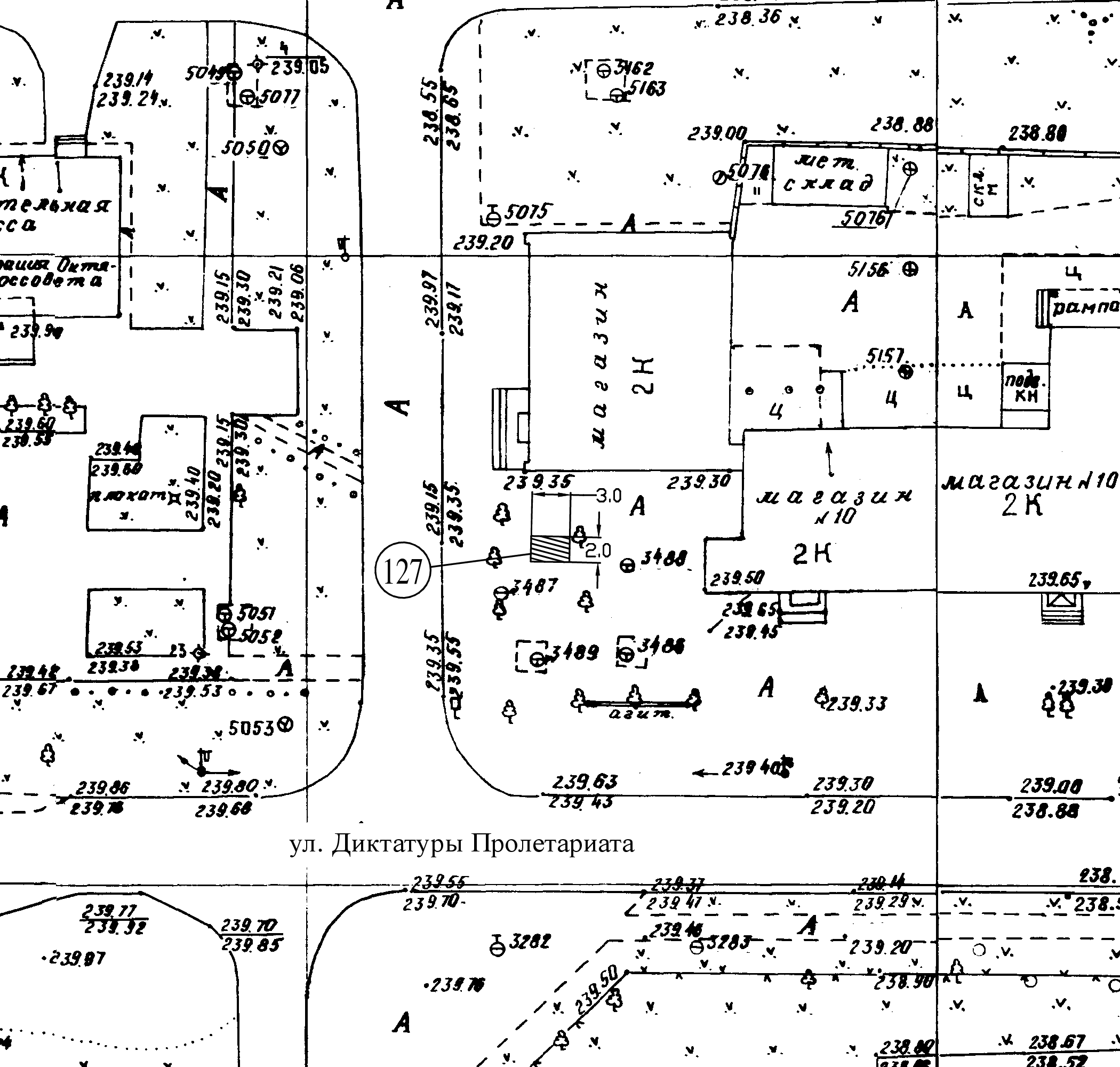 Расчет размера годовой платы по Договорупо лоту № 4Размер годовой платы по договору определяется по следующей формуле:где:A - размер годовой платы по договору (руб.);Kс - средний уровень кадастровой стоимости 1 кв. м земель муниципального образования городского округа                                     г. Зеленогорска по 4 сегменту объектов недвижимости «предпринимательство», утвержденный постановлением Правительства Красноярского края от 17.11.2020 № 784-п «Об утверждении среднего уровня кадастровой стоимости земель населенных пунктов по муниципальным районам (муниципальным округам, городским округам) Красноярского края» (руб./кв. м);S – площадь места размещения  нестационарного торгового объекта (за исключением открытой площадки, предназначенной для демонстрации товаров (похоронных принадлежностей), или за исключением площади навеса, предназначенного для укрытия пассажиров) (кв. м);Кд - корректирующий коэффициент по виду деятельности, осуществляемой в нестационарном торговом объекте:Кр - корректирующий коэффициент по району расположения нестационарного торгового объекта:Размер годовой платы по Договору составляет 972 (девятьсот семьдесят два) руб. 10 коп.                                                     1800,19 х 6,0 х 0,09 х 1,0 = 972,10  (руб.) Настоящее приложение является неотъемлемой частью Договора.Расчет произвел: Главный специалист отдела и архитектуры и градостроительстваАдминистрации ЗАТО г. Зеленогорск     __________________________/ ________________________Владелец:                                            ________________________________/________________________Проект договора  на установку и эксплуатацию нестационарного торгового объекта  по лоту № 5ДОГОВОРна установку и эксплуатацию нестационарного торгового объектаг. Зеленогорск                                                       № ____                                                     «__» ______2023Красноярский крайАдминистрация ЗАТО г. Зеленогорск, именуемая в дальнейшем «Администрация», в лице__________, действующего на основании _____________________________________________, с одной стороны, и ___________________________________________________________________,                  (наименование юридического лица или фамилия, имя, отчество (при наличии) индивидуального предпринимателя)именуем___ в дальнейшем «Владелец», в лице _______________________________________                                                                             (должность, фамилия, имя, отчество (при наличии)  ____________________ , действующ__ на основании________________________________,представителя юридического лица)                                                                     (документ, подтверждающий полномочия представителя)с другой стороны, вместе именуемые «Стороны», в соответствии с Положением о порядке установки и эксплуатации нестационарных торговых объектов на территории города Зеленогорска, утвержденным решением Совета депутатов ЗАТО от 27.08.2015 № 13-85р (далее - Положение), заключили настоящий договор на установку и эксплуатацию нестационарного торгового объекта (далее - Договор)  по результатам аукциона на право заключения Договора на основании протокола __________________от ________ 20_____.1. Предмет Договора1.1. Администрация предоставляет Владельцу право установить и эксплуатировать нестационарный торговый объект (далее - Объект), имеющий характеристики, указанные в пункте 1.2 Договора, а Владелец обязуется установить и эксплуатировать Объект в установленном законодательством Российской Федерации, Положением и Договором порядке и в соответствии со схемой расположения Объекта (далее – место размещения), являющейся неотъемлемой частью Договора.1.2. Объект имеет следующие характеристики в соответствии со схемой размещения нестационарных торговых объектов на территории города Зеленогорска, утвержденной решением Совета депутатов ЗАТО г. Зеленогорска (далее - Схема):номер по Схеме – 153; тип Объекта – киоск; адресный ориентир расположения Объекта – район ул. Парковая, 2А; количество Объектов по адресному ориентиру – 1 шт.;площадь земельного участка, здания, строения, сооружения или их части, занимаемая Объектом – 8,0 кв. м;вид деятельности  Объекта – торговля продовольственными или непродовольственными товарами;специализация Объекта (при ее наличии) -  -;информация об использовании Объекта субъектами малого или среднего предпринимательства, осуществляющими торговую деятельность - субъект малого или среднего предпринимательства; период размещения Объекта - круглогодично.2. Срок действия Договора2.1. Настоящий Договор заключается  на срок:  с   _______________________     до  _________________.  (дата подписания Договора Сторонами)                (окончание срока) 2.2. Окончание срока действия Договора не освобождает Стороны от ответственности за невыполнение или ненадлежащее выполнение взятых на себя обязательств.3. Платежи и расчеты по Договору3.1. За установку и эксплуатацию Объекта Владелец вносит плату в соответствии с Договором (далее – плата по Договору).3.2. Годовая плата по Договору определяется в соответствии с Методикой расчета платы по договору на установку и эксплуатацию нестационарных торговых объектов, утвержденной решением Совета депутатов ЗАТО г. Зеленогорска (далее - Методика). Расчет размера годовой платы по Договору является неотъемлемой частью Договора и составляет 1944,21 рубля.Годовая плата по Договору изменяется в одностороннем порядке в случае изменения Методики.Дополнительное соглашение об изменении годовой платы по Договору не составляется.    3.3. Оплата по Договору производится Владельцем в твердой сумме платежей ежеквартально, путем внесения платы, определенной в соответствии с пунктом 3.2 Договора, на счет: Получатель: УФК по Красноярскому краю (Администрация ЗАТО г. Зеленогорск, л/с 04193001840)ИНН 2453004800, КПП 245301001Банк получателя: Отделение Красноярск/ УФК по Красноярскому краю, г. КрасноярскБИК: 010407105Единый казначейский счет (ЕКС): 40102810245370000011Номер казначейского счета: 03100643000000011900Код по ОКТМО: 04737000Код бюджетной классификации: 01811109044040000120В назначении платежа указать: «Оплата по Договору на установку и эксплуатацию нестационарного торгового объекта от ________№___, период с_______ по ______».3.4. Платежи по Договору вносятся Владельцем равными долями в размере одной четвертой от суммы годовой платы по Договору за первый подлежащий оплате квартал не позднее 30 календарных дней с момента подписания Договора, а за каждый последующий квартал – не позднее 5 числа месяца, следующего за истекшим кварталом.Владелец вправе внести годовую плату по Договору единовременно не позднее__________. 3.5. Датой исполнения обязательств по внесению платы по Договору считается дата зачисления денежных средств на счет, указанный в пункте 3.3 Договора.3.6. Неразмещение и (или) неиспользование Объекта не освобождает Владельца от внесения платы по Договору.3.7. Письменное уведомление об изменении годовой платы по Договору направляется Администрацией Владельцу не позднее, чем через 15 рабочих дней после изменения Методики.  Уведомления, доставленные по адресу, указанному в разделе 8 «Реквизиты сторон» Договора, считаются полученными Владельцем, даже если он не находится по указанному адресу.Изменение годовой платы по Договору вступает в силу с момента получения Владельцем уведомления об изменении годовой платы по Договору и действует с даты, указанной в уведомлении.3.8. Размер годовой платы по Договору не может быть пересмотрен сторонами в сторону уменьшения.4. Права и обязанности Сторон4.1. Администрация обязана: 4.1.1. Не совершать действий, препятствующих Владельцу пользоваться местом размещения и Объектом в установленном Договором порядке, за исключением случаев, предусмотренных Договором и нарушающих его условия.  4.1.2. Письменно уведомлять Владельца об изменении размера годовой платы по Договору в случае, указанном в пункте 3.2 Договора.4.2. Администрация имеет право:4.2.1. Осуществлять контроль за исполнением Владельцем обязанностей по Договору, в том числе за установкой и эксплуатацией Объекта в соответствии с требованиями, указанными в пунктах 1.1, 1.2 Договора, путем проведения проверок с составлением акта.4.2.2. Направлять Владельцу требования об устранении нарушений условий Договора при установке и эксплуатации Объекта, а также требования по освобождению места размещения в добровольном порядке в случаях, установленных Положением.4.2.3. Отказаться в одностороннем порядке от Договора (исполнения Договора), уведомив об этом Владельца в письменной форме, в следующих случаях:4.2.3.1. В случае установления в ходе проверки, предусмотренной пунктом 4.2.1 Договора, нарушений характеристик и (или) места размещения Объекта, указанных в пунктах 1.1, 1.2 Договора и внешнего вида Объекта, согласованного в порядке, установленного Положением.4.2.3.2. В случае принятия решения об использовании места размещения нестационарного торгового объекта для государственных и муниципальных нужд в порядке, предусмотренном Положением.4.2.3.3. Если внешний вид Объекта не согласован комиссией по определению внешнего вида. 4.2.3.4. Если Объект не установлен в соответствии с требованиями пунктов 1.1, 1.2 Договора в течение 45 дней со дня подписания Договора.4.2.3.5. В случае невыполнения Владельцем обязанностей, установленных Договором.В случае отказа Администрации от Договора (исполнения договора) по основаниям, указанным в пунктах 4.2.3.1, 4.2.3.3 – 4.2.3.5 Договора, оплаченная по Договору плата не возвращается. Договор прекращается с момента получения уведомления об отказе от Договора (исполнение Договора). 4.2.4. В случае невыполнения требования Администрации по освобождению места размещения Объекта в добровольном порядке, осуществить демонтаж Объекта в соответствии с Порядком демонтажа нестационарных торговых объектов, размещенных на территории                              г. Зеленогорска, утвержденным постановлением Администрации ЗАТО г. Зеленогорска.4.3. Владелец обязан:4.3.1. Согласовать внешний вид Объекта в порядке, установленном Положением.4.3.2. Установить Объект, имеющий внешний вид, согласованный в порядке, установленном Положением и в соответствии с пунктами 1.1, 1.2 Договора в срок не позднее 45 календарных дней со дня подписания Договора.4.3.3. Обеспечить доступ представителям Администрации на Объект для его осмотра и проверки соблюдения условий Договора.4.3.4. Самостоятельно получить необходимые согласования и разрешения на производство работ, связанных с установкой и эксплуатацией Объекта, если нормативными правовыми актами установлено требование получения таких согласований и разрешений.4.3.5. Самостоятельно получить технические условия на подключение Объекта к сетям инженерно-технического обеспечения (при необходимости). 4.3.6. Обеспечить установку урны для мусора.4.3.7. Обеспечивать своевременный вывоз отходов, возникающих при эксплуатации Объекта.4.3.8. При принятии Администрацией решения о внесении изменений в Схему в соответствии с Положением, а также по окончании срока действия Договора либо в случае его досрочного расторжения за свой счет освободить место размещения Объекта и восстановить нарушенное благоустройство территории в границах места размещения.4.3.8.1. В случае если Объект конструктивно объединен с другими нестационарными торговыми объектами, обеспечить демонтаж Объекта без ущерба другим нестационарным торговым объектам.4.3.9. Использовать Объект способами, которые не должны наносить вред окружающей среде, жизни и здоровью граждан.4.3.10. Своевременно и полностью перечислять плату по Договору в размерах и порядке, установленных Договором.В десятидневный срок после оплаты по Договору Владелец обязан представлять в Администрацию платежные документы, подтверждающие перечисление платы по Договору, с указанием на платежном документе номера и даты заключения Договора, а также периода, за который производится оплата.4.3.11. При установке и эксплуатации Объекта обеспечить соблюдение требований к установке и эксплуатации нестационарных торговых объектов, установленных Положением, в том числе:4.3.11.1. Не допускать в месте размещения:- устройство котлована, нарушения покрытия места размещения Объекта и устройства фундаментов, прочно связывающих Объект с землей;- возведение капитальных строений;- устройство подвального этажа;	- размещение торгово-технологического оборудования, в том числе холодильного оборудования, прилавков на территории, прилегающей к Объекту.4.3.11.2. При установке Объекта, в том числе его конструктивные элементы не должны выходить за границы места размещения.4.3.11.3. При изготовлении и отделки Объекта применять сертифицированные (в том числе в части пожаробезопасности) материалы, имеющие качественную и прочную окраску, отделку и не изменяющие своих эстетических и эксплуатационных качеств в течение всего срока эксплуатации объекта. При этом не допускается применять кирпич, блоки, монолитный и сборный бетон, виниловый сайдинг, рулонную и шиферную кровлю, древесину.При остеклении Объекта применять безосколочные, ударостойкие материалы, безопасные упрочняющие многослойные пленочные покрытия, поликарбонатные стекла в алюминиевом или пластиковом переплете. Для защиты остекления допускается применять рольставни.4.3.11.4. Загрузку и разгрузку товаров в Объект осуществлять с учетом безопасности движения автотранспорта и пешеходов.4.3.12. Перенести или демонтировать Объект в случае производства аварийных или ремонтных работ в месте размещения.4.3.13. Не допускать передачу или уступку прав по Договору третьим лицам, не допускать осуществление третьими лицами торговой и иной экономической, в том числе предпринимательской, деятельности с использованием Объекта, установленного в месте размещения, указанном в пункте 1.1 Договора.4.3.14. При установке и эксплуатации Объекта обеспечить соблюдение законодательства Российской Федерации в области торговой деятельности, законодательства, регулирующего оборот (в том числе розничную продажу) алкогольной продукции, торговлю табачной продукцией и табачными изделиями, а также соблюдение строительных, пожарных, санитарных и экологических норм и правил.4.4. Владелец имеет право: 4.4.1. Установить в течение срока, указанного в пункте 4.3.2 Договора, и эксплуатировать Объект в месте размещения и с соблюдением характеристик, указанных в пунктах 1.1, 1.2 Договора и внешнего вида Объекта согласованного в порядке, установленного Положением.4.4.2. Освободить место размещения от Объекта до истечения срока действия Договора. При этом оплата, внесенная по Договору, Владельцу не возвращается.  4.4.3. В случае передачи прав на Объект третьему лицу в течение 10 календарных дней уведомить Администрацию и освободить место размещения.5. Ответственность Сторон5.1. В случае неисполнения или ненадлежащего исполнения обязательств, установленных Договором, Владелец возмещает Администрации убытки, понесенные в связи с неисполнением или ненадлежащим исполнением обязательств.За неисполнение или ненадлежащее исполнение обязательств по Договору Стороны несут ответственность в соответствии с законодательством Российской Федерации.5.2. Стороны освобождаются от ответственности за неисполнение обязательств в случае действия обстоятельств непреодолимой силы при условии, что данные обстоятельства непосредственно повлияли на выполнение условий по Договору. Сторона, для которой создалась невозможность исполнения обязательств по указанным причинам, должна известить другую сторону о наступлении и прекращении действий обстоятельств непреодолимой силы в срок не позднее 3 календарных дней с подтверждением факта их действия актами компетентных органов.Неуведомление либо несвоевременное уведомление о наступлении обстоятельств непреодолимой силы не дает сторонам права ссылаться при невозможности выполнить свои обязанности по Договору на наступление указанных обстоятельств.5.3. В случае несвоевременного внесения Владельцем платы по Договору в размерах, в порядке и сроки, указанные в Договоре, Владелец уплачивает Администрации пеню в размере 0,1% от неуплаченной суммы за каждый календарный день просрочки. Начисление пени производится, начиная со дня, следующего за последним днем внесения платы по Договору платежа, и по день внесения платы по Договору включительно. Уплата пени не освобождает Владельца от исполнения обязанностей по Договору.5.4. Владелец несет ответственность за нарушения, допущенные им при установке и эксплуатации Объекта, а также за вред, причиненный жизни, здоровью и имуществу третьих лиц, в соответствии с действующим законодательством.6. Изменение и расторжение Договора6.1. Договор может быть изменен или расторгнут в случаях и порядке, предусмотренных законодательством Российской Федерации, а также Договором.7. Прочие условия7.1. В случае изменения адреса Владельца, его наименования (для юридических лиц), фамилии, имени, отчества, места жительства (для индивидуальных предпринимателей), иных реквизитов Владелец обязан в течение 10 календарных дней со дня изменений письменно известить об этом Администрацию. При отсутствии извещения об этом все уведомления и другие документы, направленные Администрацией по адресу, указанному в Договоре, считаются врученными Владельцу.7.2. Споры между Владельцем и Администрацией разрешаются путем переговоров или рассматриваются  в суде.7.3. Договор вступает в силу со дня его подписания обеими Сторонами.7.4. Взаимоотношения Сторон, не урегулированные Договором, регламентируются законодательством Российской Федерации.7.5. Владелец вправе подать заявление на заключение договора на установку и эксплуатацию нестационарного торгового объекта с характеристиками, указанными в пункте 1.2 Договора, без проведения аукциона не ранее чем за 180 календарных дней до окончания срока действия Договора и не позднее 7 рабочих дней до окончания срока действия Договора в соответствии с пунктами 4.6, 4,7   Положения.7.6. Настоящий Договор составлен в двух экземплярах, имеющих одинаковую юридическую силу, по одному экземпляру для каждой из Сторон.7.7. Приложения к Договору составляют его неотъемлемую часть:Приложение № 1 – схема расположения Объекта на 1 л. в 1 экз. Приложение № 2 – расчет размера годовой платы по Договору на 1 л. в 1 экз.8. Адреса и реквизиты Сторон9. Подписи Сторон:Администрация:                                                               Владелец:___________________________________                                   ________________________________________(должность)                                                                                           (должность) _________/_________________________                                   _________/_______________________________ (подпись)   (фамилия, инициалы имени,                                          (подпись)          (фамилия, инициалы имени,     отчества (при наличии)                                                                           отчества (при наличии)МП                                                                                 МПСхема расположения Объекта - киоска в районе ул. Парковая, 2А,на месте номер 153 по схеме размещения нестационарных торговых объектов, утвержденной решением Совета депутатов ЗАТО г. Зеленогорска (масштаб 1:500).Площадь места размещения  8,0 кв. м.Лот № 5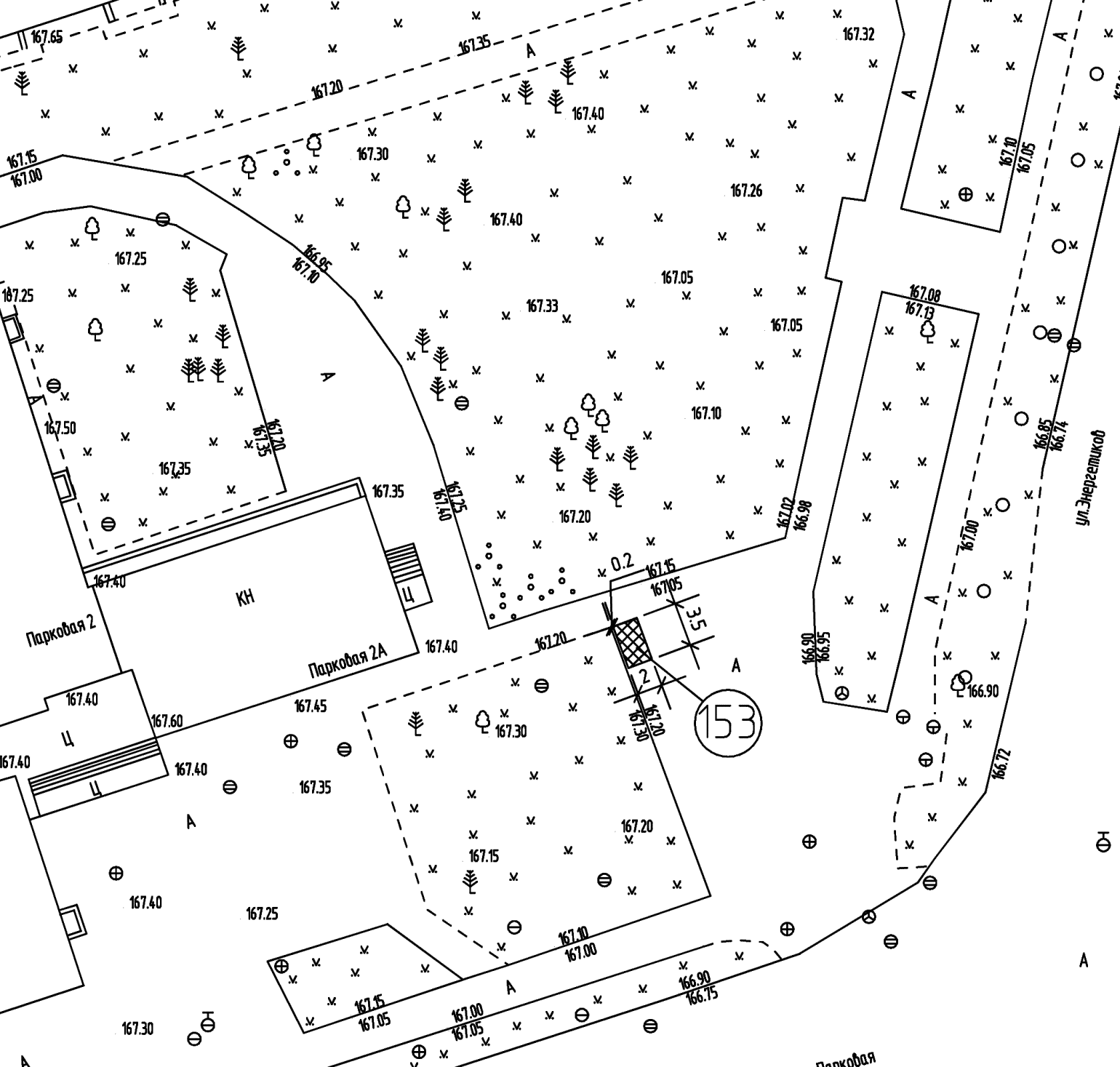 Расчет размера годовой платы по Договорупо лоту № 5Размер годовой платы по договору определяется по следующей формуле:где:A - размер годовой платы по договору (руб.);Kс - средний уровень кадастровой стоимости 1 кв. м земель муниципального образования городского округа                                     г. Зеленогорска по 4 сегменту объектов недвижимости «предпринимательство», утвержденный постановлением Правительства Красноярского края от 17.11.2020 № 784-п «Об утверждении среднего уровня кадастровой стоимости земель населенных пунктов по муниципальным районам (муниципальным округам, городским округам) Красноярского края» (руб./кв. м);S – площадь места размещения  нестационарного торгового объекта (за исключением открытой площадки, предназначенной для демонстрации товаров (похоронных принадлежностей), или за исключением площади навеса, предназначенного для укрытия пассажиров) (кв. м);Кд - корректирующий коэффициент по виду деятельности, осуществляемой в нестационарном торговом объекте:Кр - корректирующий коэффициент по району расположения нестационарного торгового объекта:Размер годовой платы по Договору составляет 1 944 (одна тысяча девятьсот сорок четыре) руб. 21 коп.                                                     1800,19 х 8,0 х 0,09 х 1,5 = 1 944,21  (руб.) Настоящее приложение является неотъемлемой частью Договора.Расчет произвел: Главный специалист отдела и архитектуры и градостроительстваАдминистрации ЗАТО г. Зеленогорск     __________________________/ ________________________Владелец:                                            ________________________________/________________________№п/пло-тов№По схе-меТип нестацио-нарного  торгового объектаАдресный ориентир расположения нестационарного торгового объектаКоличе-ство нестацио-нарных торговых объектов по каждому адресному ориентиру, шт.Площадь земельного участка, строения, сооруже-ния или их части, занимае-мая нестацио-нарным торговым объектом кв.м.Вид деятельностинестационарного торгового объектаСпециализациянестационарного торгового объекта (при ее наличии)Информация об использовании нестационарного торгового объекта субъектами малого или среднего предпринимательства, осуществляющими торговую деятельностьПериод размеще-ния нестацио-нарных объектовПримечание 1234567891011199киоск на автобусной остановке в районе ул. Мира, 3116,0торговля продовольственны-ми или непродовольствен-ными товарамисубъект малого или среднего предпринима-тельствакруглогоди-чно2113киоскрайон напротив жилых  домов № 1 и 3 по ул. Гагарина19,0торговля продовольственны-ми или непродовольствен-ными товарамисубъект малого или среднего предпринима-тельствакруглогоди-чно3114киоскрайон напротив ул. Гагарина, 1316,0торговля продовольствен-ными или непродовольствен-ными товарамисубъект малого или среднего предпринима-тельствакруглого-дично4127киоскрайон  ул. Диктатуры Пролетариата, 1116,0торговля продовольствен-ными или непродовольствен-ными товарамисубъект малого или среднего предпринима-тельствакруглого-дично5153киоскрайон ул. Парковая, 2А18,0торговля продовольствен-ными или непродовольствен-ными товарамисубъект малого или среднего предпринима-тельствакруглого-дично№ лотаНачальная цена, руб.«Шаг аукциона», руб.12311 458,151 458,1522 187,232 187,2331 458,151 458,154972,10972,1051 944,211 944,21№ лотаРазмер задатка, руб.1211 458,1522 187,2331 458,154972,1051 944,21Номер регистрации ________________ Дата регистрации    ________________ Время регистрации ______час._____мин.Подпись регистрирующего лица __________Организатору аукционаОтдел архитектуры и градостроительства Администрации ЗАТО г. ЗеленогорскМесто нахождения (адрес регистрации)претендента (адрес по месту регистрации - для индивидуальных предпринимателей, юридических лиц и почтовый адрес – для юридических лиц)__________________________________________________________________________________________________________________________________________Идентификационный номер налогоплательщика Телефон, факс претендентаадрес электронной почты претендента______________________________________________Банковские реквизиты (для возврата задатка):Наименование банкаБИККорр.счетИНН/КППРасчетный счет в банке(номер счета в банке, на который перечисляется сумма возвращаемого задатка) Получатель___________________________________________________________________________________________________________________________________________________________________________________________________________________________________________________________________________________№
п/пНаименование условияПоказателиПоказателиПоказателиПоказатели№
п/пНаименование условияМалые предприятияСредние предприятияЕд. изм.Данные претендента(указываются цифровые значения с одним знаком после запятой)1.Суммарная доля участия Российской Федерации, субъектов Российской Федерации, муниципальных образований, общественных и религиозных организаций (объединений), благотворительных и иных фондов в уставном капитале  (только для юридических лиц)не более 25%не более 25%%2.Суммарная доля участия в уставном капитале юридических лиц, не являющихся субъектами малого и среднего предпринимательства (только для юридических лиц)не более 49%не более 49%%3.Среднесписочная численность работников за предшествующий календарный год (за 2022 год) до 100 человекот 101 до 250 человекчеловек3.Среднесписочная численность работников за предшествующий календарный год (за 2022 год) до 15 человек - микропредприятияот 101 до 250 человекчеловек4.Выручка от реализации товаров (работ, услуг) без НДС за предшествующий календарный год (за 2022 год) 800 млн. рублей2000 млн. рублеймлн. руб.4.Выручка от реализации товаров (работ, услуг) без НДС за предшествующий календарный год (за 2022 год) 120 млн. рублей - микропредприятия2000 млн. рублеймлн. руб.Администрация663690, Красноярский край, г. Зеленогорск, ул. Мира, д.15, ИНН/КПП 2453004800/245301001 Номер контактного телефона:(код 391-69) 3-55-25, 95-102        3-55-20, 95-108        95-124, 95-182факс: (391-69) 3-56-40, 95-175, 95-135e-mail: glava@admin.zelenogorsk.ru Владелец ____________________________________________________A= Kс  х S х Кд х Кр,    A= Kс  х S х Кд х Кр,    Вид деятельностиКдТорговля непродовольственными товарами0,09Торговля продовольственными товарами0,09Торговля продукцией общественного питания0,1Торговля непродовольственными товарами (похоронными принадлежностями)0,1Торговля печатной продукцией0,08Район расположения нестационарного торгового объектаКрРайон ул. Энергетиков, ул. Заводская, ул. Ленина, ул. Набережная, ул. Бортникова, ул. Советская,                              ул. Парковая, ул. Строителей, ул. Молодежная, ул. Мира, ул. Калинина, ул. Первомайская,                          ул. Гагарина,  ул. Майское шоссе, ул. Комсомольская, ул. Полоскова1,5Районы иных улиц1№ места по схемеKс -средний уровень кадастровой стоимости 1 кв. м земель муниципального образования городского округа г. Зеленогорска по 4 сегменту объектов недвижимости «предпринимательство» (руб./кв. м)S – площадь места размещения (кв. м)Кд – корректирующий коэффициент по виду деятельности, осуществляемой в нестационарном торговом объектеКр –корректирующий коэффициент по району расположения нестационарного торгового объекта А –размер годовой  платы  по Договору (руб.)991 800,196,00,091,51458,15Администрация663690, Красноярский край, г. Зеленогорск, ул. Мира, д.15, ИНН/КПП 2453004800/245301001 Номер контактного телефона:(код 391-69) 3-55-25, 95-102        3-55-20, 95-108        95-124, 95-182факс: (391-69) 3-56-40, 95-175, 95-135e-mail: glava@admin.zelenogorsk.ru Владелец ____________________________________________________A= Kс  х S х Кд х Кр,    A= Kс  х S х Кд х Кр,    Вид деятельностиКдТорговля непродовольственными товарами0,09Торговля продовольственными товарами0,09Торговля продукцией общественного питания0,1Торговля непродовольственными товарами (похоронными принадлежностями)0,1Торговля печатной продукцией0,08Район расположения нестационарного торгового объектаКрРайон ул. Энергетиков, ул. Заводская, ул. Ленина, ул. Набережная, ул. Бортникова, ул. Советская,                              ул. Парковая, ул. Строителей, ул. Молодежная, ул. Мира, ул. Калинина, ул. Первомайская,                          ул. Гагарина,  ул. Майское шоссе, ул. Комсомольская, ул. Полоскова1,5Районы иных улиц1№ места по схемеKс -средний уровень кадастровой стоимости 1 кв. м земель муниципального образования городского округа г. Зеленогорска по 4 сегменту объектов недвижимости «предпринимательство» (руб./кв. м)S – площадь места размещения (кв. м)Кд – корректирующий коэффициент по виду деятельности, осуществляемой в нестационарном торговом объектеКр –корректирующий коэффициент по району расположения нестационарного торгового объекта А –размер годовой  платы  по Договору (руб.)1131 800,199,00,091,52 187,23Приложение № 5к документации об аукционе на право заключения договоров на установку и эксплуатацию нестационарных торговых объектовАдминистрация663690, Красноярский край, г. Зеленогорск, ул. Мира, д.15, ИНН/КПП 2453004800/245301001 Номер контактного телефона:(код 391-69) 3-55-25, 95-102        3-55-20, 95-108        95-124, 95-182факс: (391-69) 3-56-40, 95-175, 95-135e-mail: glava@admin.zelenogorsk.ru Владелец ____________________________________________________A= Kс  х S х Кд х Кр,    A= Kс  х S х Кд х Кр,    Вид деятельностиКдТорговля непродовольственными товарами0,09Торговля продовольственными товарами0,09Торговля продукцией общественного питания0,1Торговля непродовольственными товарами (похоронными принадлежностями)0,1Торговля печатной продукцией0,08Район расположения нестационарного торгового объектаКрРайон ул. Энергетиков, ул. Заводская, ул. Ленина, ул. Набережная, ул. Бортникова, ул. Советская,                              ул. Парковая, ул. Строителей, ул. Молодежная, ул. Мира, ул. Калинина, ул. Первомайская,                          ул. Гагарина,  ул. Майское шоссе, ул. Комсомольская, ул. Полоскова1,5Районы иных улиц1№ места по схемеKс -средний уровень кадастровой стоимости 1 кв. м земель муниципального образования городского округа г. Зеленогорска по 4 сегменту объектов недвижимости «предпринимательство» (руб./кв. м)S – площадь места размещения (кв. м)Кд – корректирующий коэффициент по виду деятельности, осуществляемой в нестационарном торговом объектеКр –корректирующий коэффициент по району расположения нестационарного торгового объекта А –размер годовой  платы  по Договору (руб.)1141 800,196,00,091,51 458,15Приложение № 6к документации об аукционе на право заключения договоров на установку и эксплуатацию нестационарных торговых объектовАдминистрация663690, Красноярский край, г. Зеленогорск, ул. Мира, д.15, ИНН/КПП 2453004800/245301001 Номер контактного телефона:(код 391-69) 3-55-25, 95-102        3-55-20, 95-108        95-124, 95-182факс: (391-69) 3-56-40, 95-175, 95-135e-mail: glava@admin.zelenogorsk.ru Владелец ____________________________________________________A= Kс  х S х Кд х Кр,    A= Kс  х S х Кд х Кр,    Вид деятельностиКдТорговля непродовольственными товарами0,09Торговля продовольственными товарами0,09Торговля продукцией общественного питания0,1Торговля непродовольственными товарами (похоронными принадлежностями)0,1Торговля печатной продукцией0,08Район расположения нестационарного торгового объектаКрРайон ул. Энергетиков, ул. Заводская, ул. Ленина, ул. Набережная, ул. Бортникова, ул. Советская,                              ул. Парковая, ул. Строителей, ул. Молодежная, ул. Мира, ул. Калинина, ул. Первомайская,                          ул. Гагарина,  ул. Майское шоссе, ул. Комсомольская, ул. Полоскова1,5Районы иных улиц1№ места по схемеKс -средний уровень кадастровой стоимости 1 кв. м земель муниципального образования городского округа г. Зеленогорска по 4 сегменту объектов недвижимости «предпринимательство» (руб./кв. м)S – площадь места размещения (кв. м)Кд – корректирующий коэффициент по виду деятельности, осуществляемой в нестационарном торговом объектеКр –корректирующий коэффициент по району расположения нестационарного торгового объекта А –размер годовой  платы  по Договору (руб.)1271 800,196,00,091,0972,10Приложение № 7к документации об аукционе на право заключения договоров на установку и эксплуатацию нестационарных торговых объектовАдминистрация663690, Красноярский край, г. Зеленогорск, ул. Мира, д.15, ИНН/КПП 2453004800/245301001 Номер контактного телефона:(код 391-69) 3-55-25, 95-102        3-55-20, 95-108        95-124, 95-182факс: (391-69) 3-56-40, 95-175, 95-135e-mail: glava@admin.zelenogorsk.ru Владелец ____________________________________________________A= Kс  х S х Кд х Кр,    A= Kс  х S х Кд х Кр,    Вид деятельностиКдТорговля непродовольственными товарами0,09Торговля продовольственными товарами0,09Торговля продукцией общественного питания0,1Торговля непродовольственными товарами (похоронными принадлежностями)0,1Торговля печатной продукцией0,08Район расположения нестационарного торгового объектаКрРайон ул. Энергетиков, ул. Заводская, ул. Ленина, ул. Набережная, ул. Бортникова, ул. Советская,                              ул. Парковая, ул. Строителей, ул. Молодежная, ул. Мира, ул. Калинина, ул. Первомайская,                          ул. Гагарина,  ул. Майское шоссе, ул. Комсомольская, ул. Полоскова1,5Районы иных улиц1№ места по схемеKс -средний уровень кадастровой стоимости 1 кв. м земель муниципального образования городского округа г. Зеленогорска по 4 сегменту объектов недвижимости «предпринимательство» (руб./кв. м)S – площадь места размещения (кв. м)Кд – корректирующий коэффициент по виду деятельности, осуществляемой в нестационарном торговом объектеКр –корректирующий коэффициент по району расположения нестационарного торгового объекта А –размер годовой  платы  по Договору (руб.)1531 800,198,00,091,51944,21